Информационный фото отчёт Муниципального казённого учреждения Культурно досугового объединения «Аккорд», Зюзинского сельсовета, Барабинского района, Новосибирской обл. За апрель и май 2018 года.Акции, посвящённые Дню Победы в ВОВ, по МКУ КДО «Аккорд», Зюзинского сельсовета.По Зюзинскому сельсовету прошли мероприятия посвящённые Дню Победы в ВОВ.В с.Зюзя, д.Казанцево, д.Белово, д.Квашнино прошла акция «Бессмертный полк».Количество участников, принявших участников -  412.Акция «Георгиевская ленточка» - вручили населению памятные открытки и ленточки в количестве  - 540 шт.Акция «Благоустройство памятных мест» - были убраны могилы ветеранов и памятники на территории Зюзинского сельсовета – 199 могил и 6 памятников.В преддверии праздника Дня Победы в спортзале Зюзинской СОШ прошёл праздник «100 Дней ЗОЖ».Соревновались в волейболе учителя, гости, ученики.Проводилась военная подготовка, где на время надевали противогаз, отвечали на вопросы безопасности. В конце мероприятия вручались Георгиевские ленточки.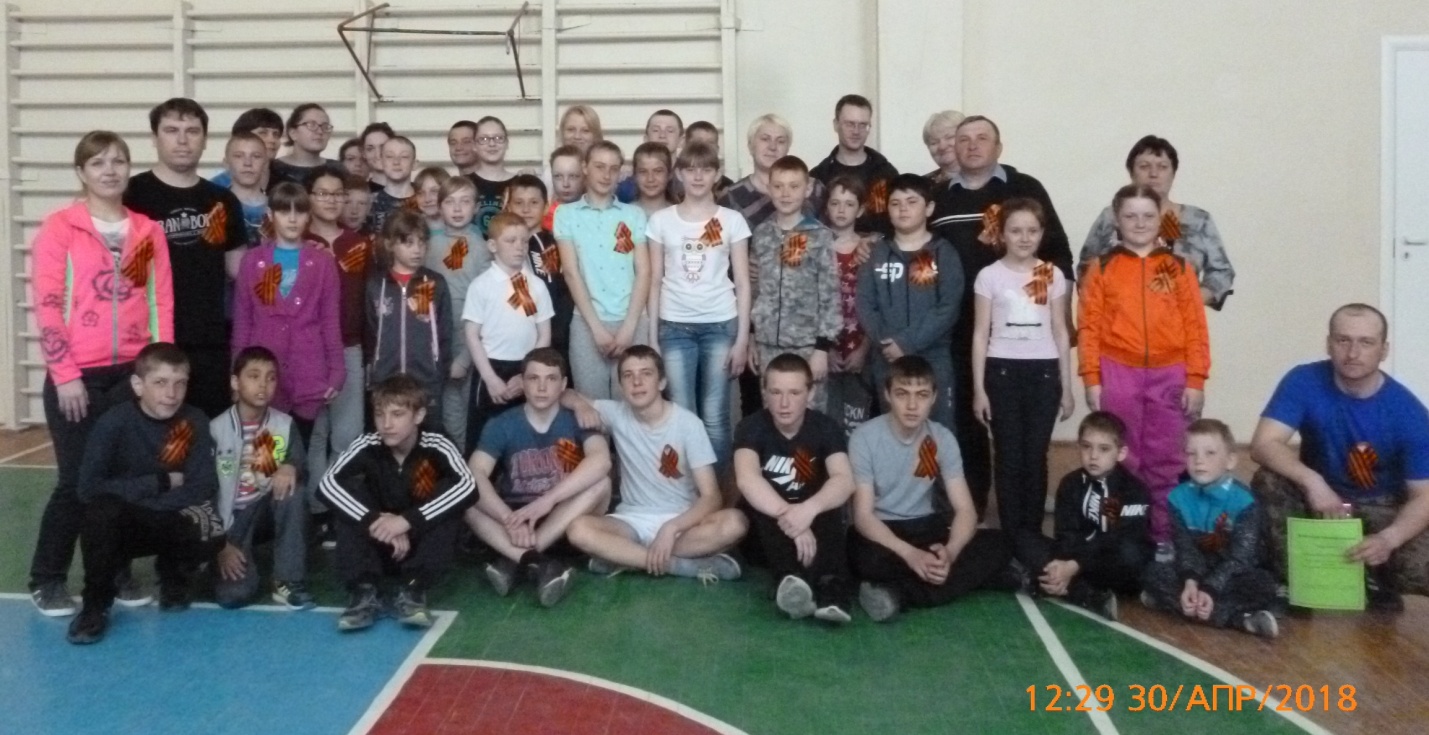 Акция по раздачи Георгиевской ленточки населению и вручение памятных  открыток  с поздравлением от врио губернатора Новосибирской области А.А.Травникова.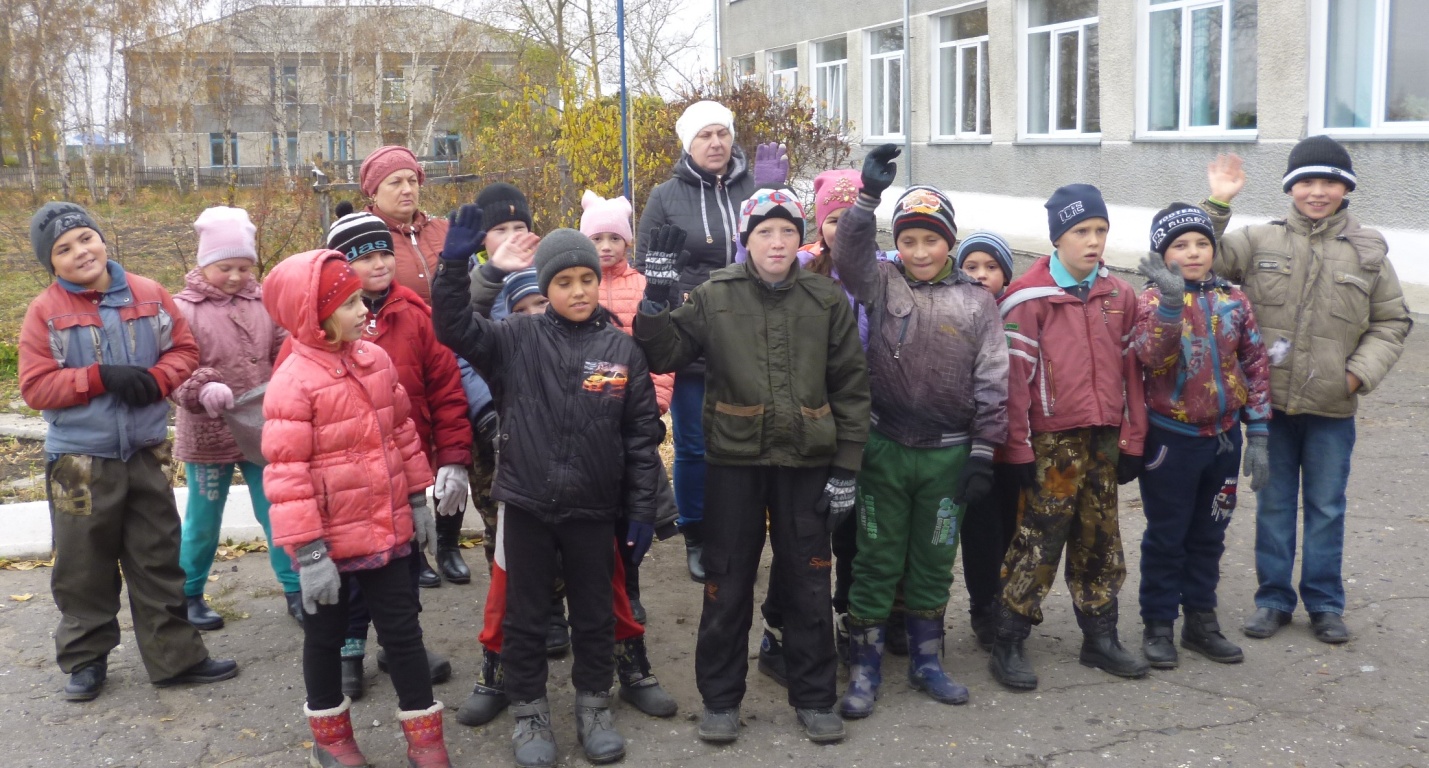 Вручение Георгиевской ленточки.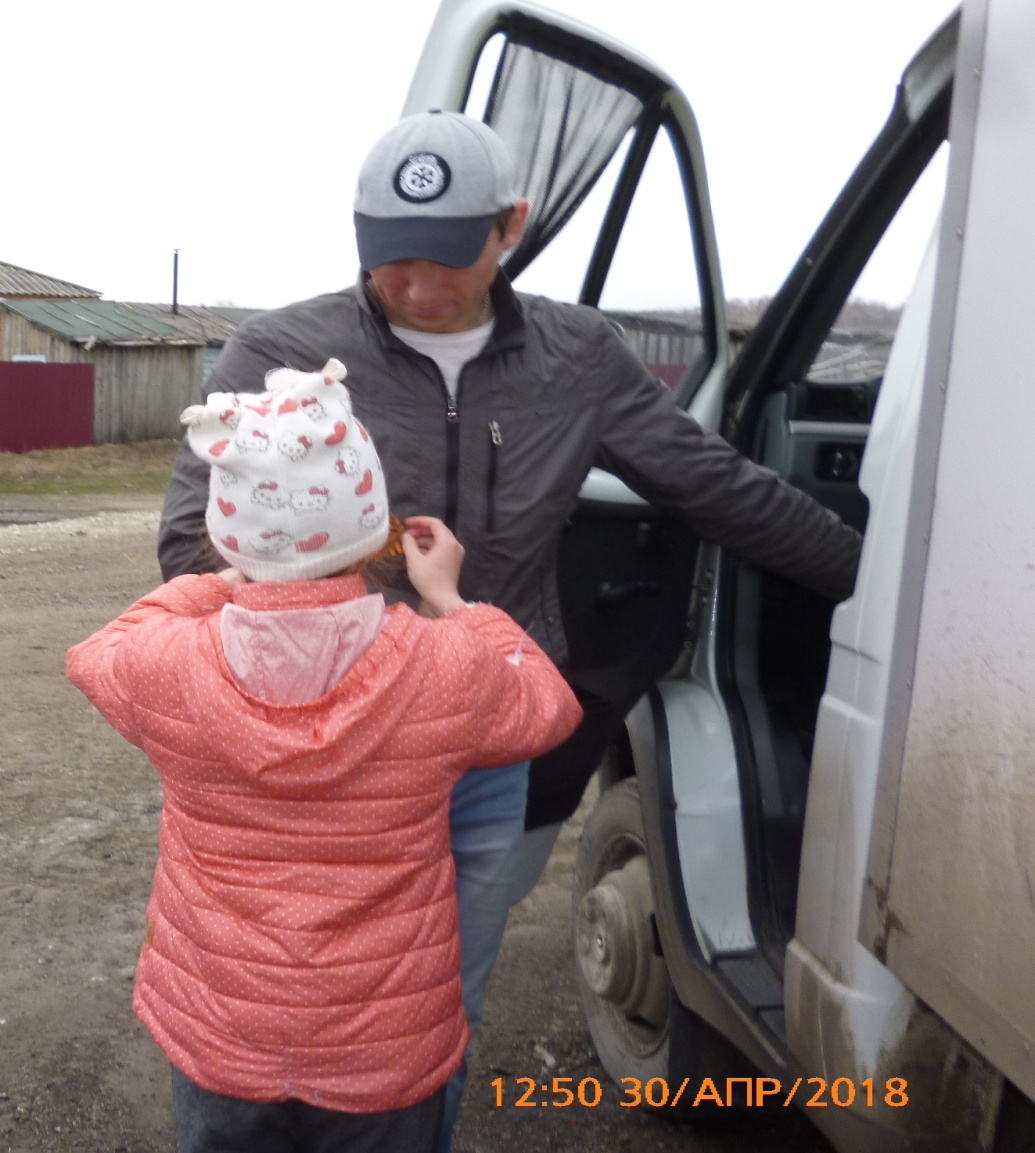 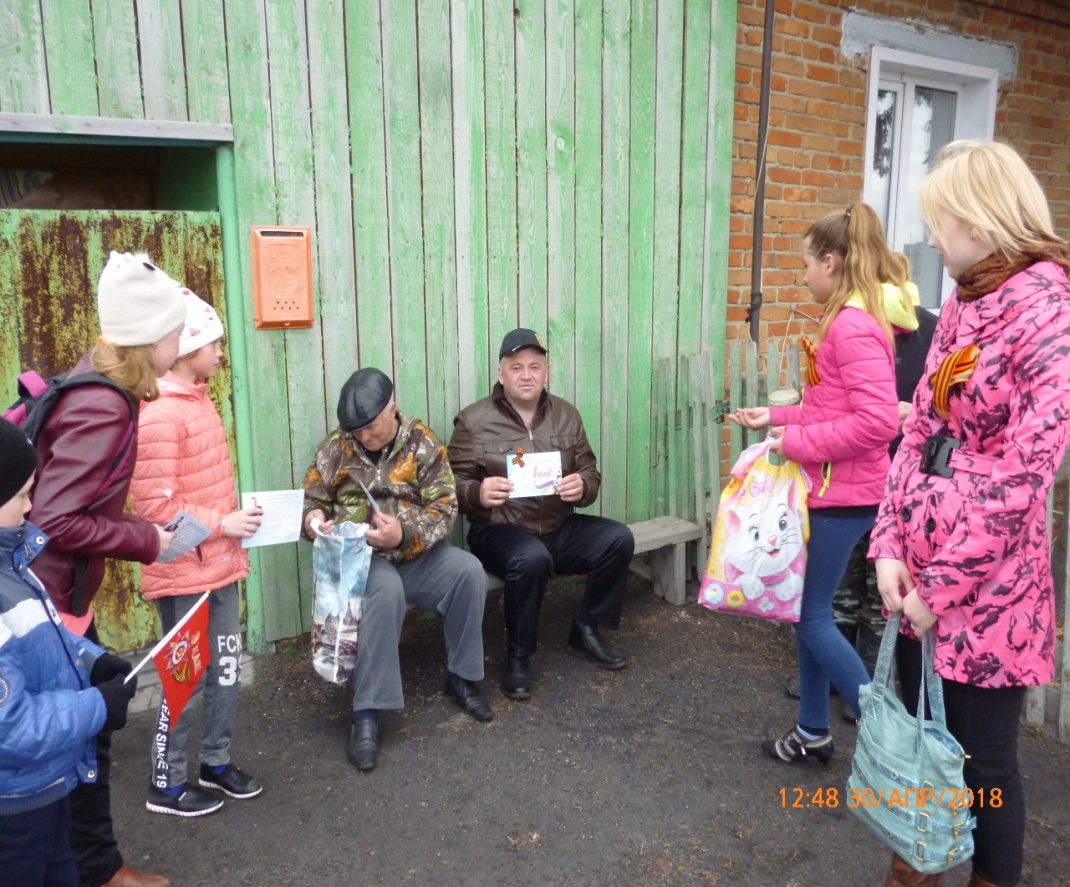 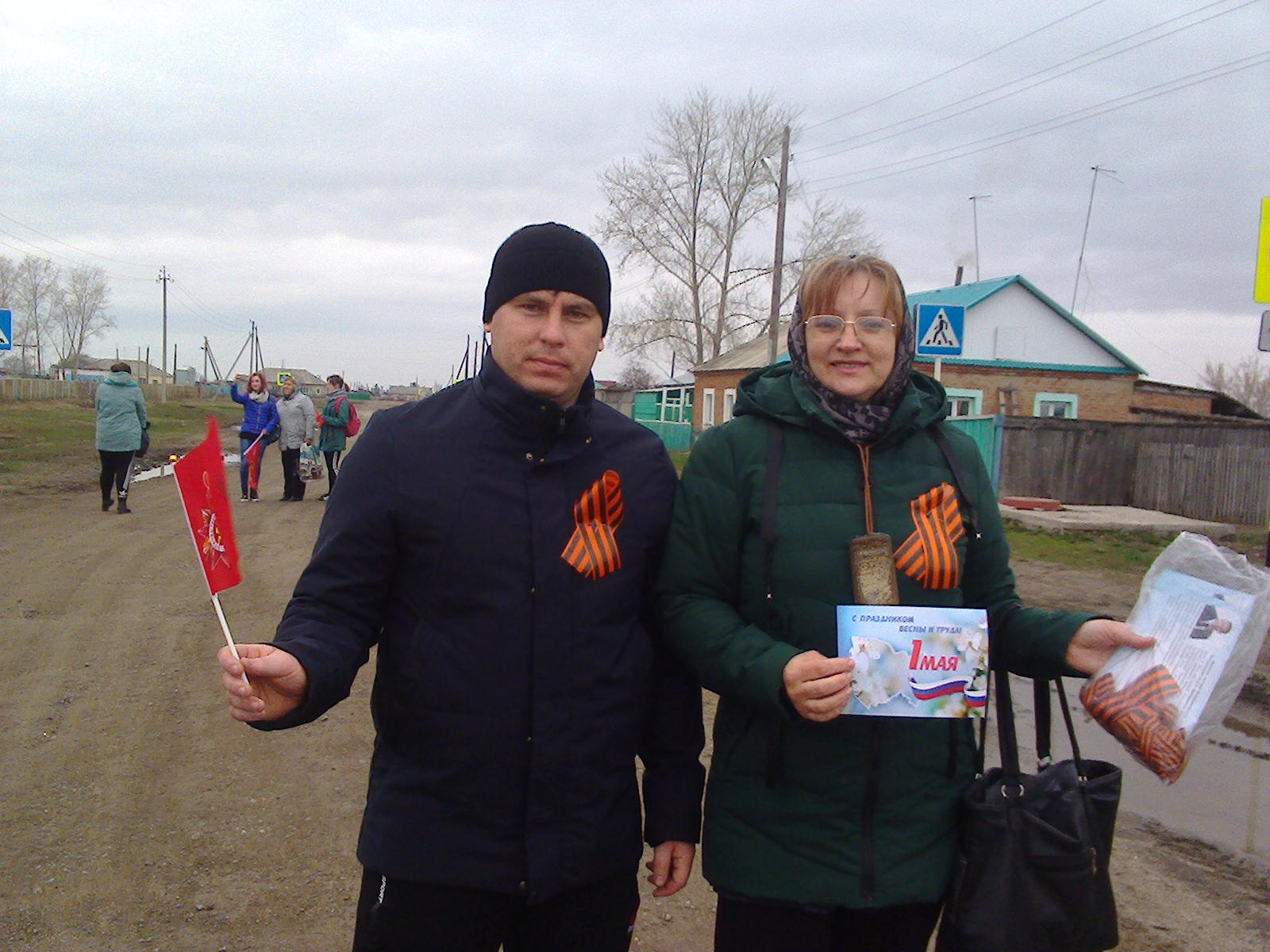 Участвовали в районных соревнованиях в легкоатлетической эстафете в честь Дня Победы.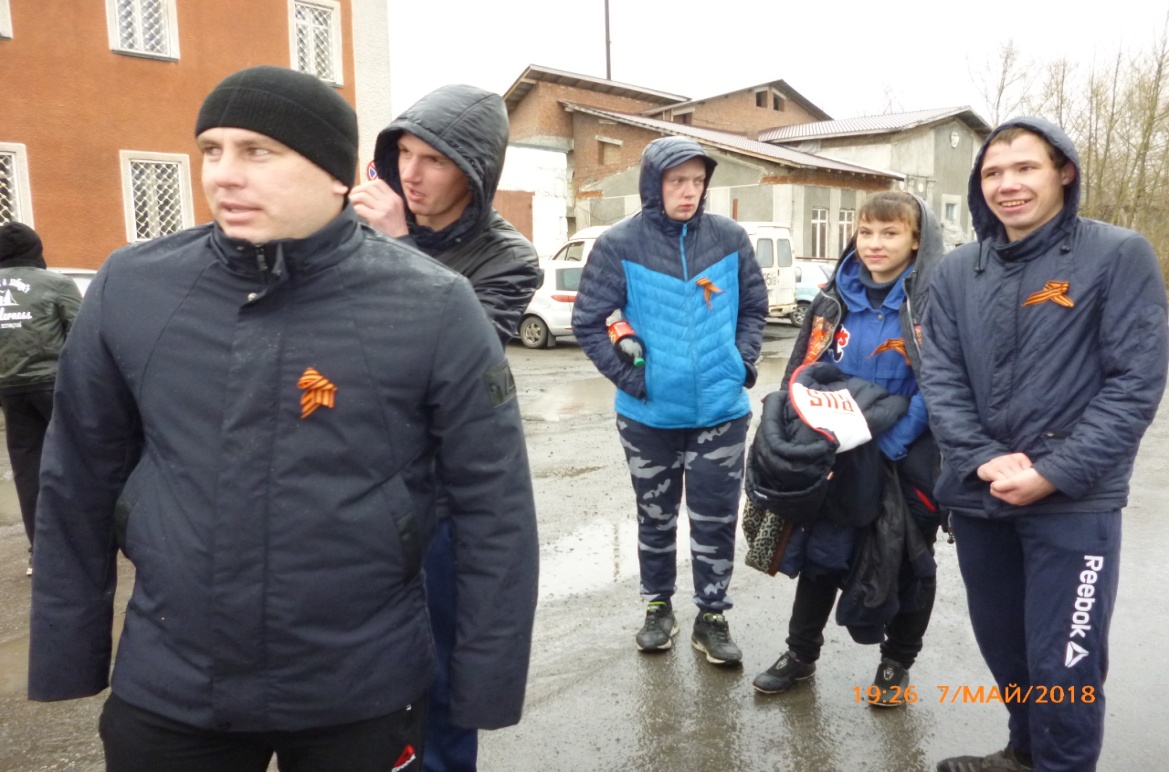 Проведение концертной программы в «Доме Милосердия».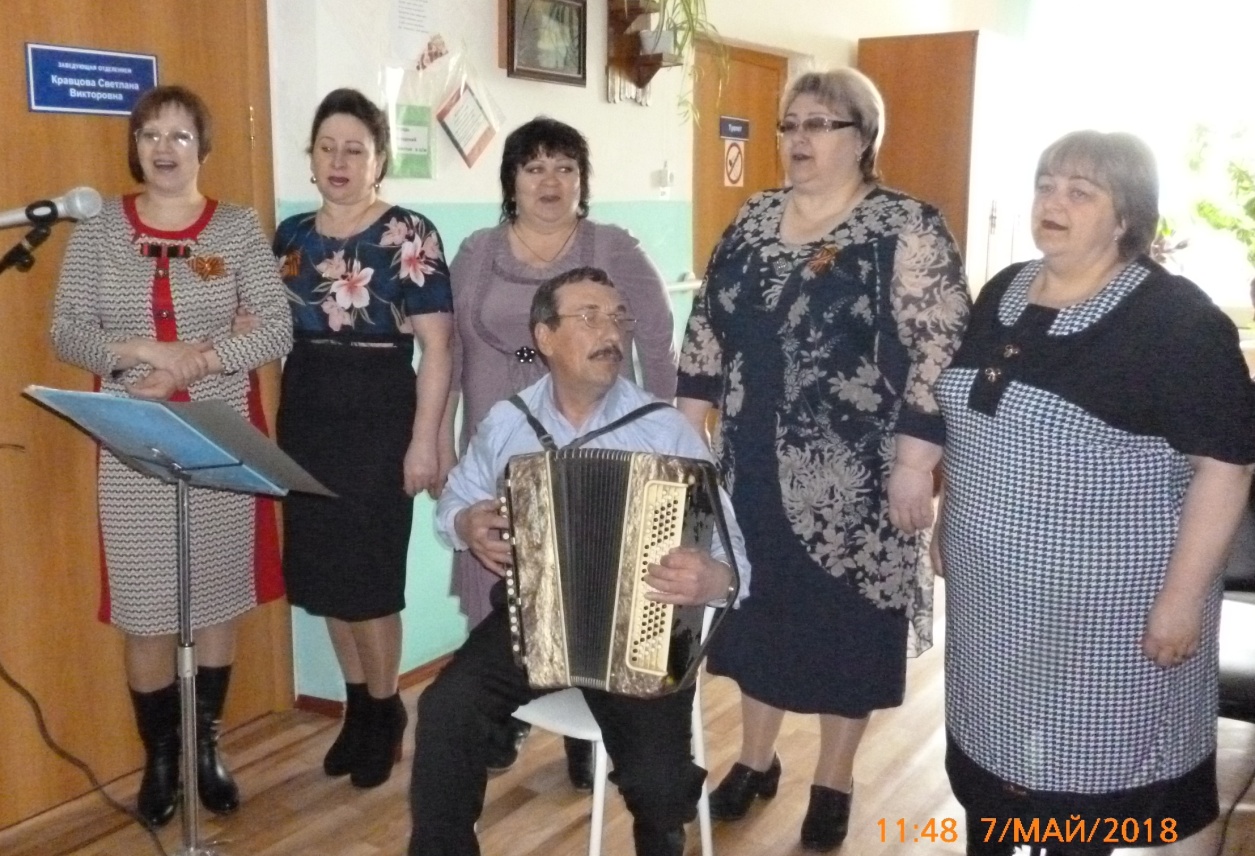 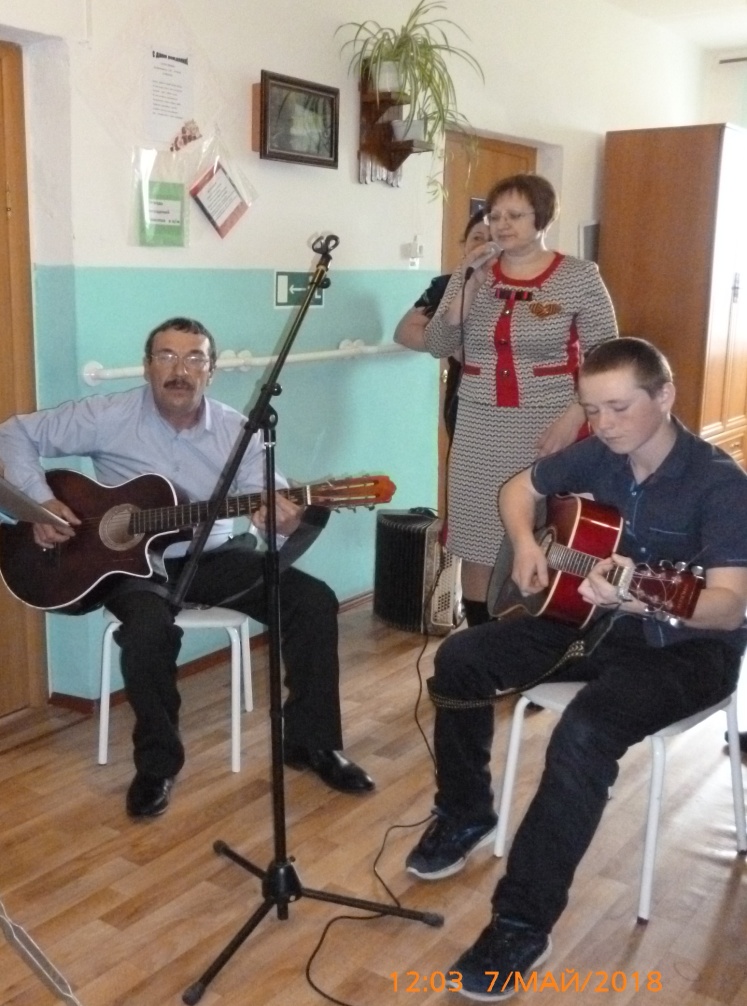 Шествие Бессмертного полка, митинг, концерт в честь Великой Победы.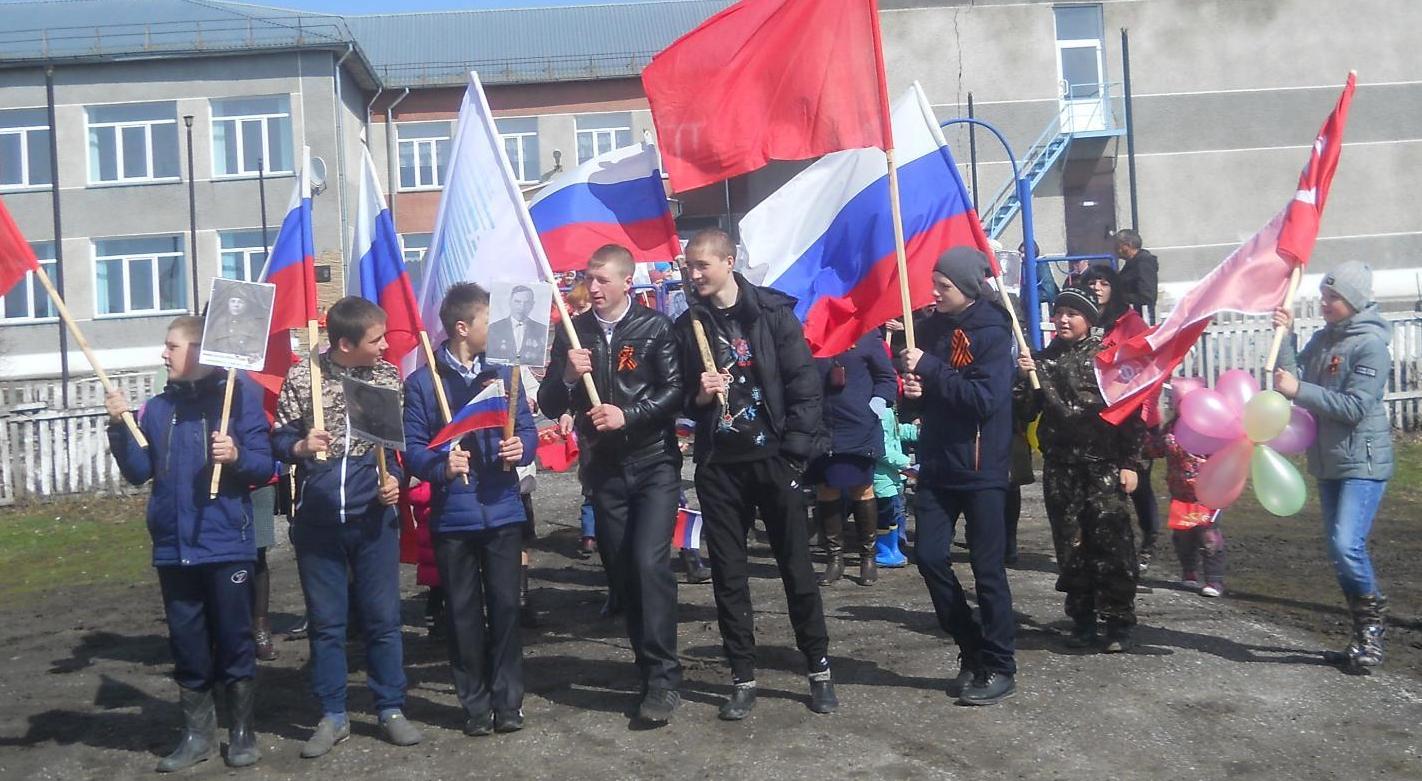 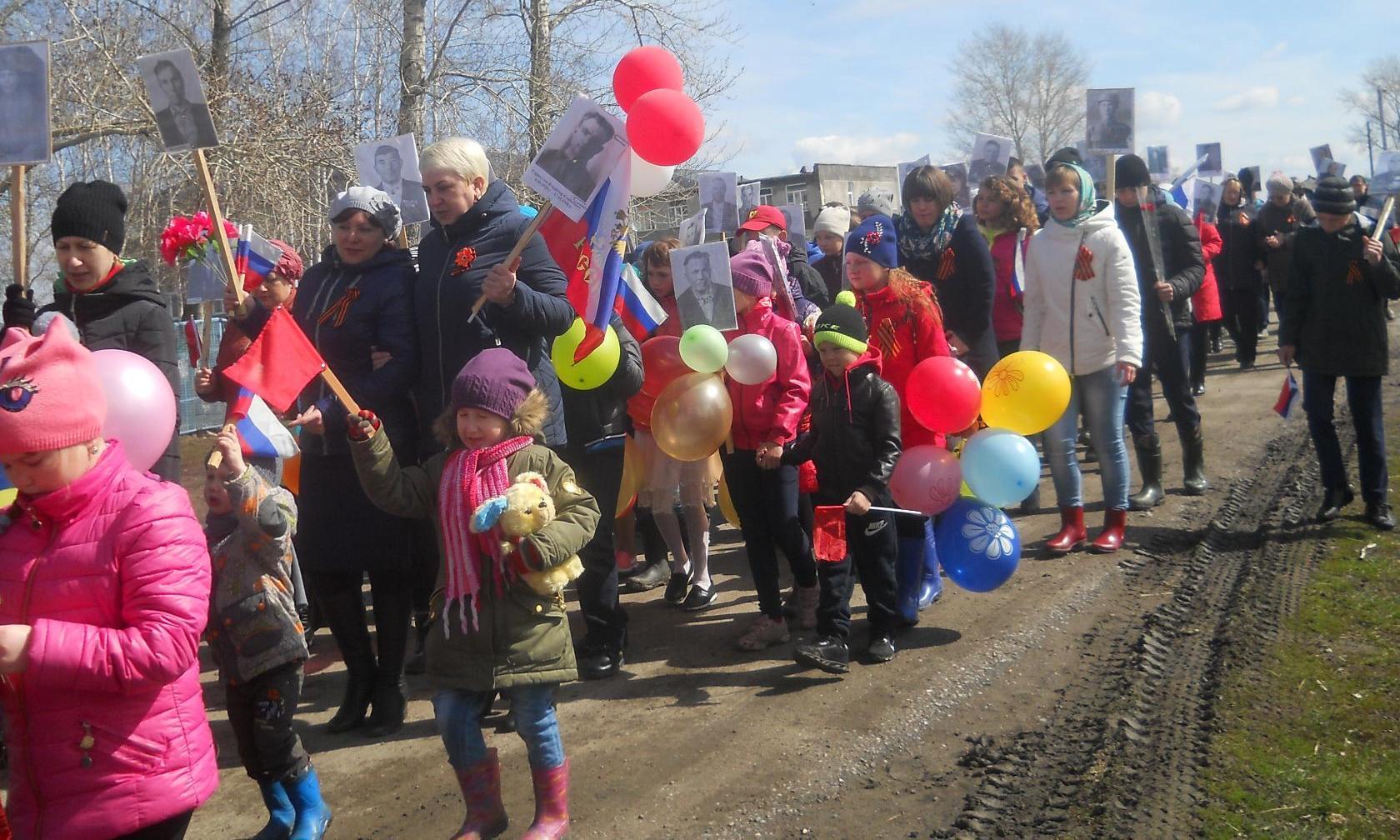 Интеллектуальная игра для старшеклассников «Что? Где? Когда?»27 апреля была проведена интеллектуальная игра «Что? Где? Когда?» для старшеклассников. Участвовали дети с 6 по 9 класс, была создана команда из 7 человек. Цель мероприятия: развитие партнерских отношений, мотивации успеха, формирование навыков работы в команде, развитие сообразительности, логического мышления, умения слушать другого человека.Детям задавались такие вопросы, как:- Дрессировщик Юрий Куклачев утверждает «Кошка может прыгнуть к вам на …, но поставить ее на … невозможно. В обоих случаях пропущено одно и то же слово. Назовите его (колени).- У каких растений нет корней, стеблей, листьев, цветов? (водоросли) и т.д.Игра закончилась в пользу зрителей.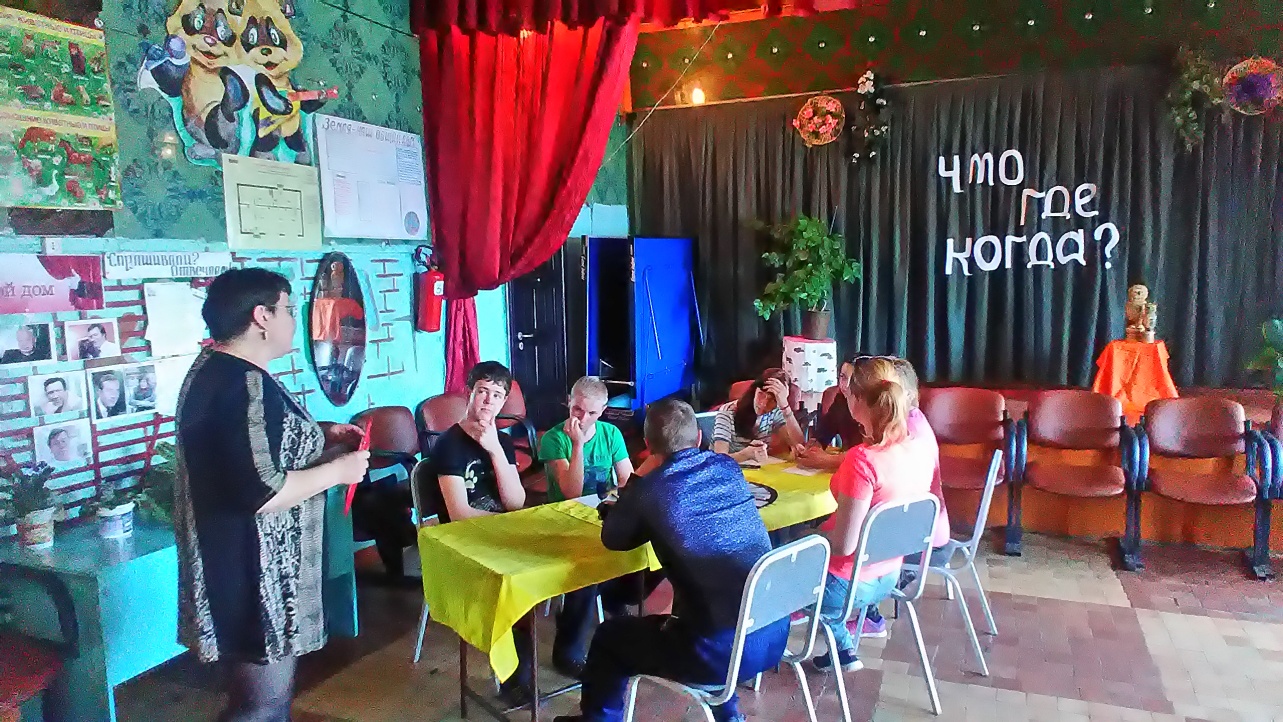 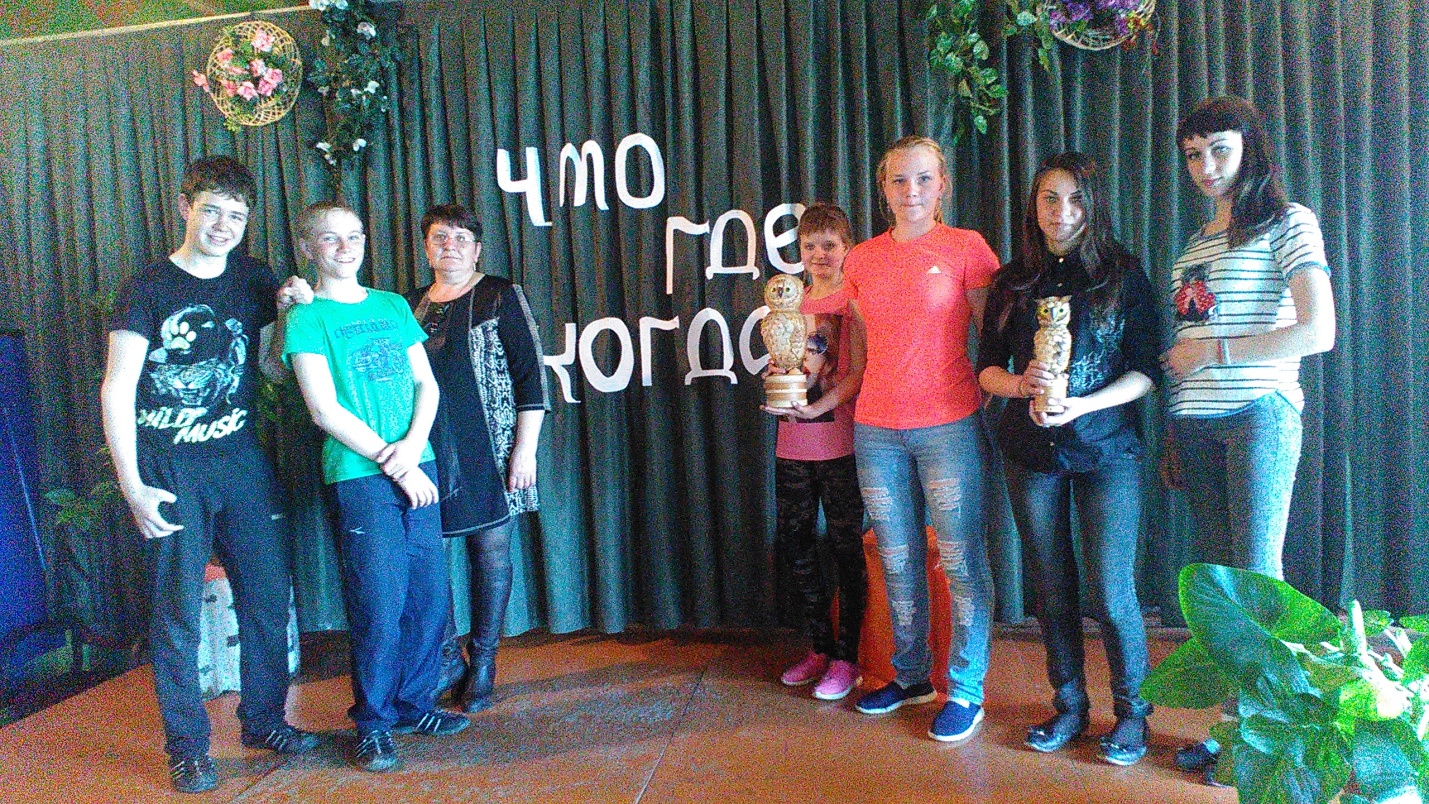 Муниципальное культурное учреждение культурно-досуговое объединение «Аккорд» Зюзинского сельсовета филиал Казанцевский сельский дом культуры, интеллектуальная игра «Что? Где? Когда?», награждение.Интеллектуальная игра «Что? Где? Когда?»18 апреля была проведена интеллектуальная игра для 3-4 классов «Что? Где? Когда?». Воспитательная цель мероприятия: формирование личностных качеств учащихся, чувство товарищества, ответственности, взаимовыручки, умение работать в коллективе.Образовательная цель: развитие познавательных способностей.Задача этого мероприятия: развивать слуховое и зрительное восприятие, коммуникативную речь учащихся, быстроту реакции, мышление, умственные способности, познавательный интерес, интеллект, согласовывать свои действия.На столе по кругу раскладываются конверты с вопросами, посредине – юла со стрелкой. Команда состояла из 10 человек. Перед началом игры для разминки детям загадывали загадки. Вопросы задавались разные: по географии, математике, литературе. Дети активно обсуждали вопросы, а затем один из них давал полный ответ. Лучший знаток получил приз.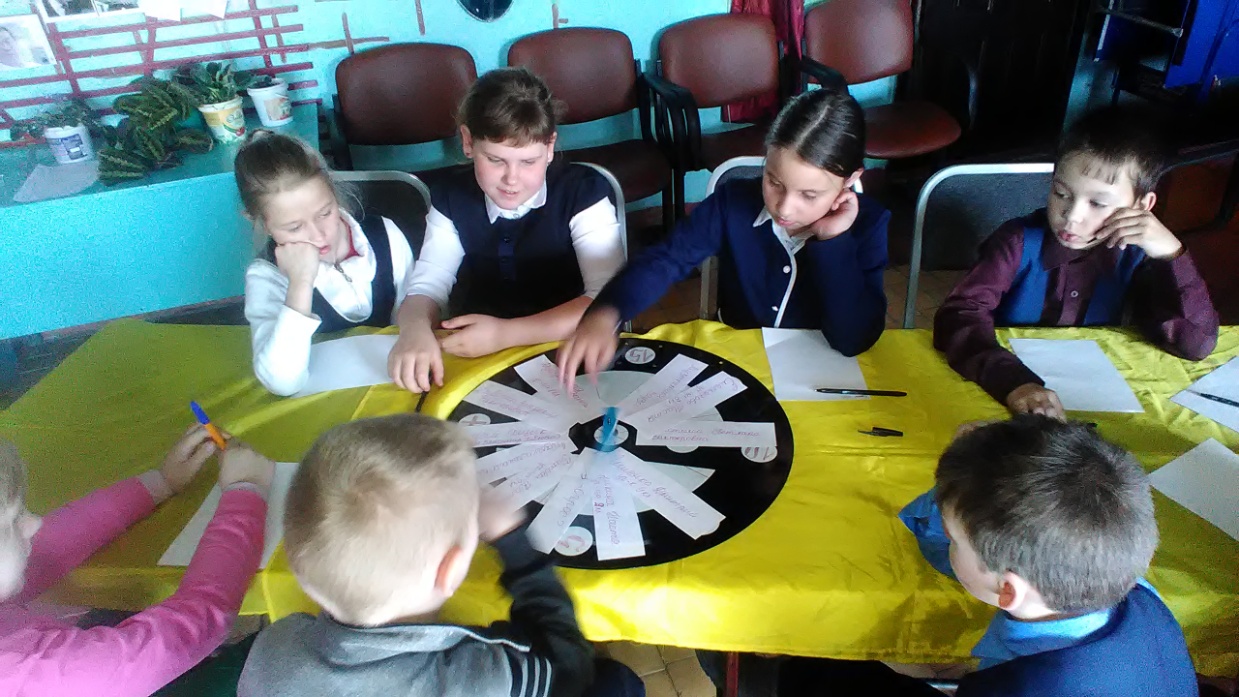 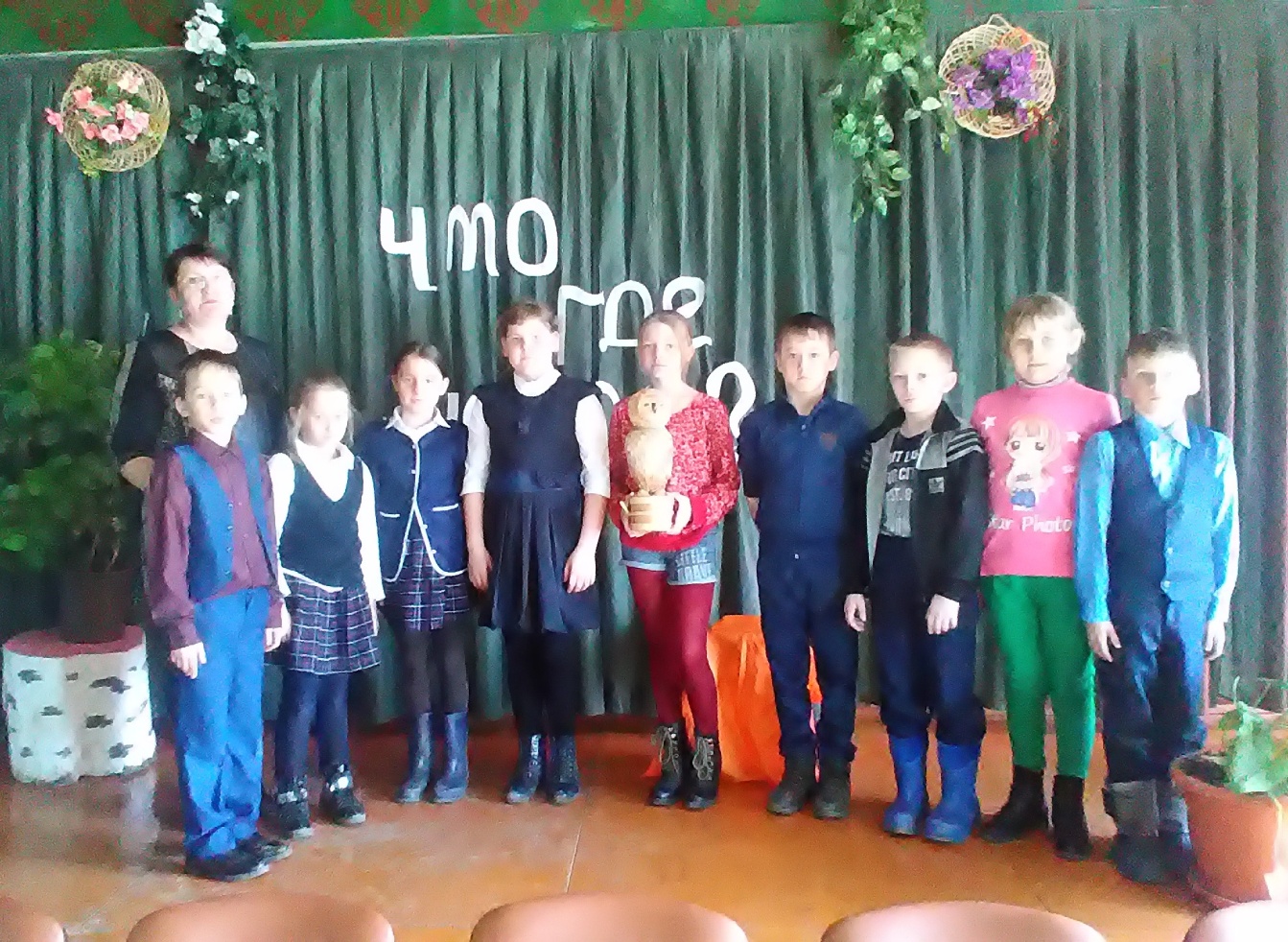 Муниципальное культурное учреждение культурно-досуговое объединение «Аккорд» филиал Казанцевский дом культуры, игра «Что? Где? Когда?», поздравление команды.Конкурсно-игровая программа «Да здравствует Первомай!»Расцвела страна родная,Песни звонкие слышны.Здравствуй, праздник Первомая,Праздник солнца и весны!Нарядились наши села,Нарядились города.Здравствуй, праздник наш веселый,Праздник Мира и Труда!1 мая было проведено мероприятие для населения – конкурсно-игровая программа «Да здравствует Первомай».  Цель мероприятия: познакомить с историей возникновения праздника, расширить представление о праздновании 1 мая в России и других странах. Первомай был одним из главных праздников Страны Советов. Сначала его называли Днем Интернационала, позднее – Днем международной солидарности трудящихся и т.д. Задачи мероприятия: воспитывать уважение к историческому прошлому страны, развивать воображение, сообразительность, изобретательность, чувство юмора, стремление к победе.Мероприятие проходило в три этапа:Образование команд;Конкурсы, загадки, стихи;Подведение итогов.Были проведены такие конкурсы, как: - мини-футбол (привязывалась бутылка с водой на пояс и этой бутылкой забивали мяч в ворота);- кольцеброс (с определенного расстояния кидали кольца на спицу, кто больше набросает колец) и другие.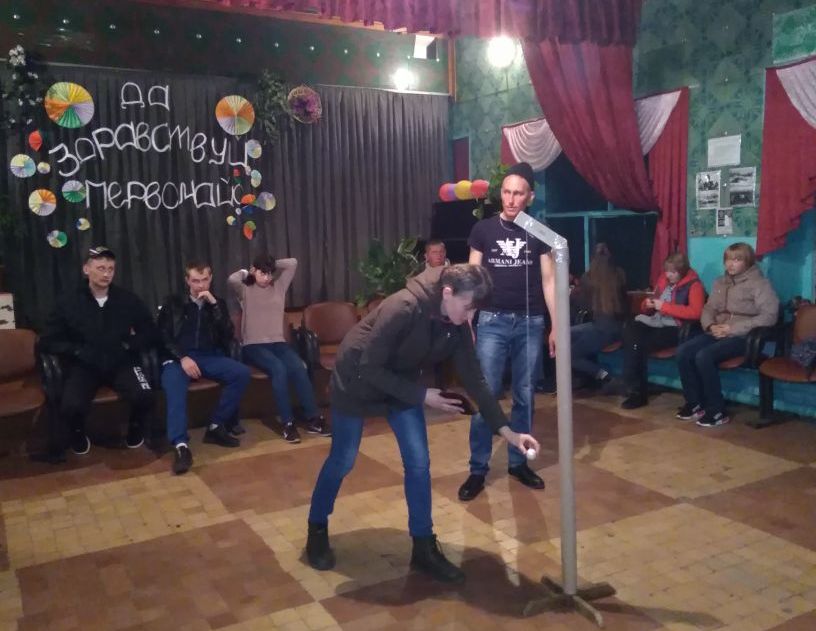 Конкурсно-игровая программа «Да здравствует Первомай!», конкурс «Маятник»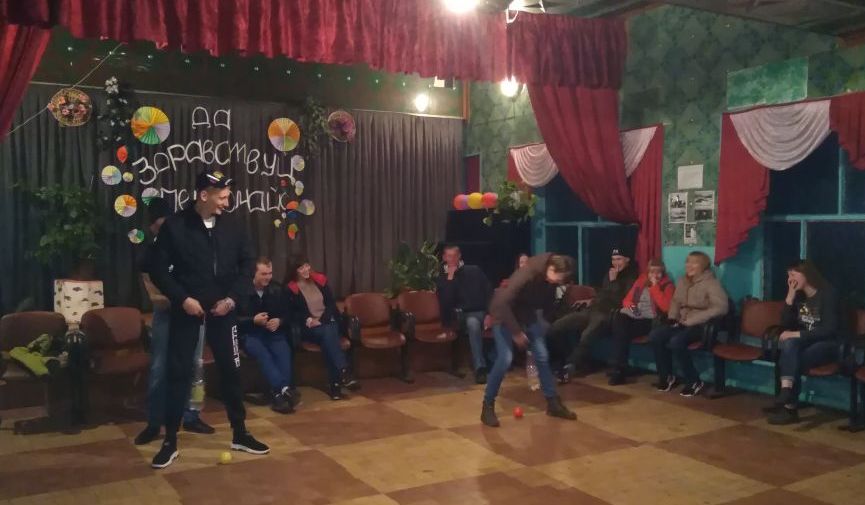 Конкурсно-игровая программа «Да здравствует Первомай!», конкурс «Мини-футбол».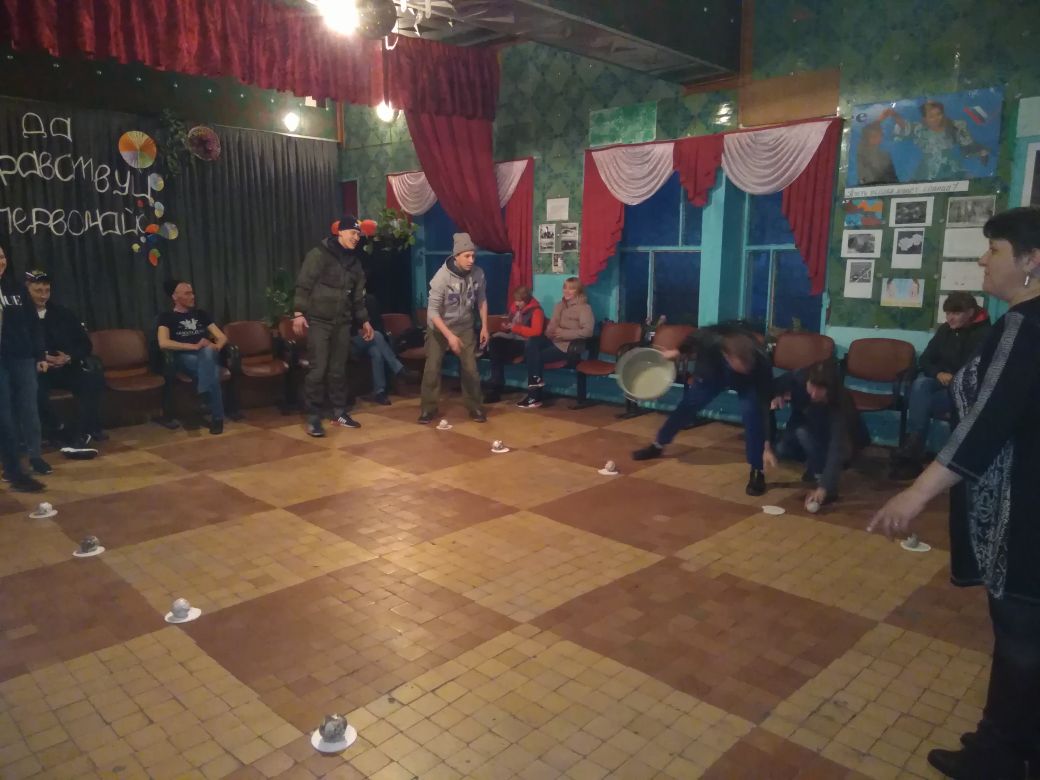 Конкурсно-игровая программа «Да здравствует Первомай!», конкурс «Самый ловкий»День космонавтики12 апреля в Казанцевском клубе состоялась беседа с молодежью. Началась она с вопроса ведущей:- Чем знаменательна дата 12 апреля?Молодые люди ответили правильно, это День космонавтики. Также ответили, кто был первым космонавтом. Ведущая рассказала о Ю.А.Гагарине, познакомила с его биографией. Юрий Гагарин известен всему миру. 12 апреля 1961 года он стал первым человеком, совершившим полет в космос. На космическом корабле «Восток» он впервые в мировой истории совершил орбитальный облет Земли.Родился Гагарин в 1934 году в деревне Клушино Владимирской области.Ю.А.Гагарин прославил свою страну, его знаменитая фраза «Поехали!» облетела весь мир, стала крылатой, вошла в стихи и песни.Годы жизни Гагарина – 1934-1968.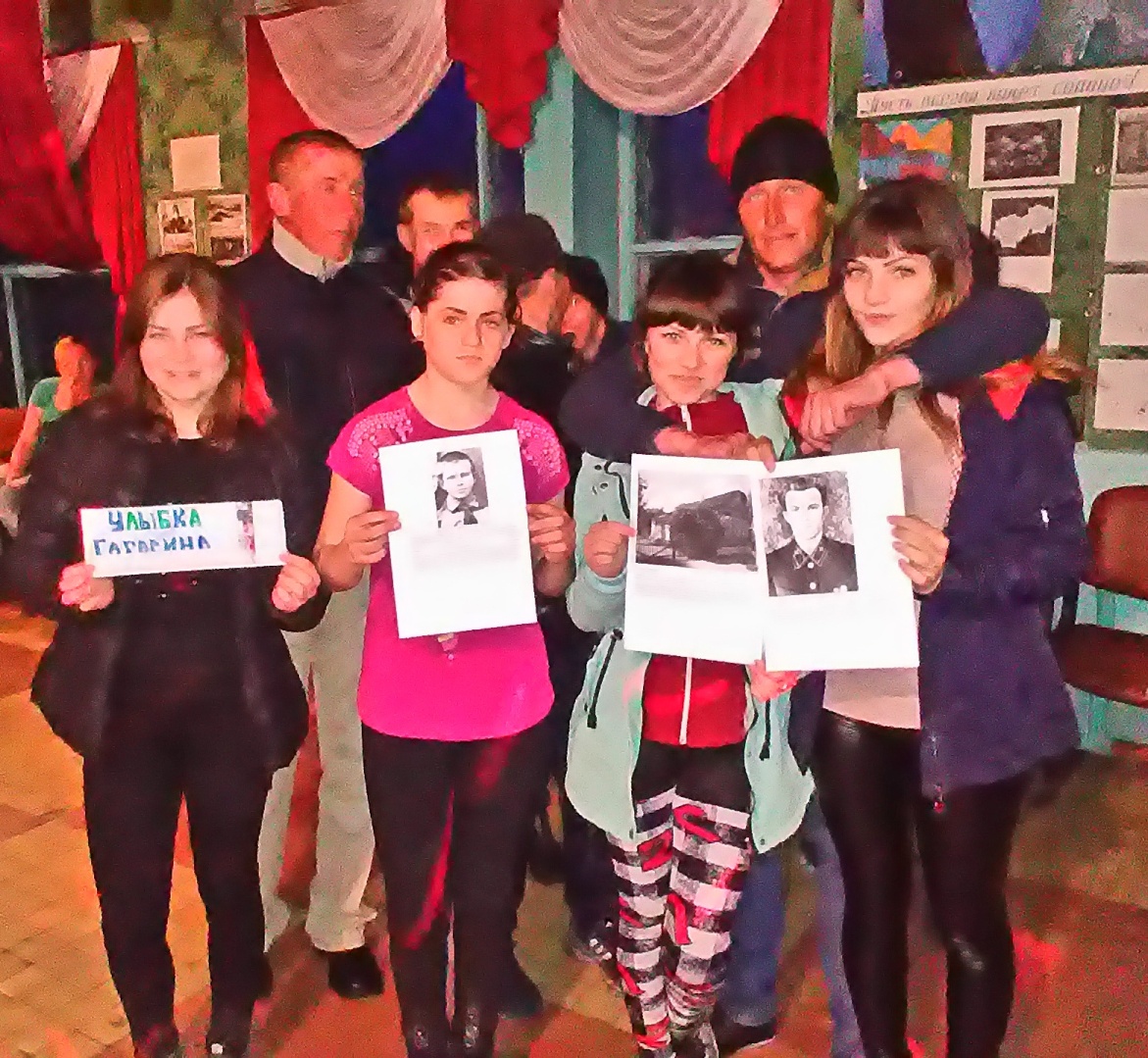 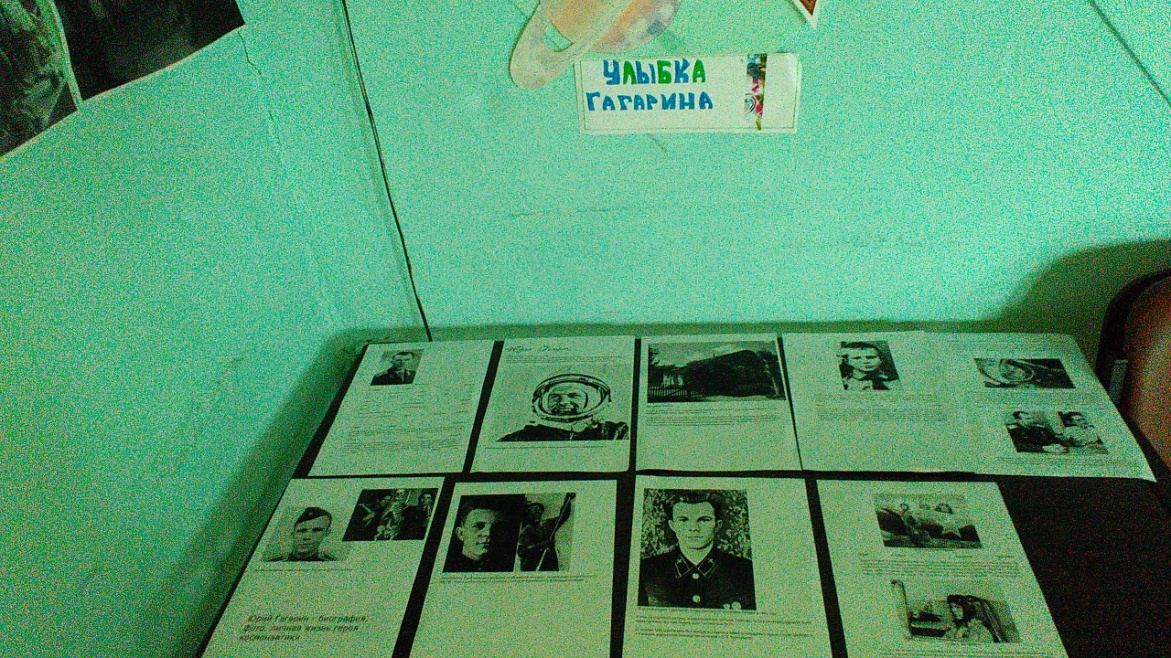 Муниципальное культурное учреждение культурно-досуговое объединение «Аккорд» филиал Казанцевский дом культуры, День космонавтики, выставка.            В Муниципальном казенном учреждении культурно – досугового объединения «Аккорд» Зюзинского сельсовета филиал Беловский сельский клуб прошла акция по уборке территории деревни Белово, кладбищенских захоронений участников Великой Отечественной войны и памятника Войну - Освободителю.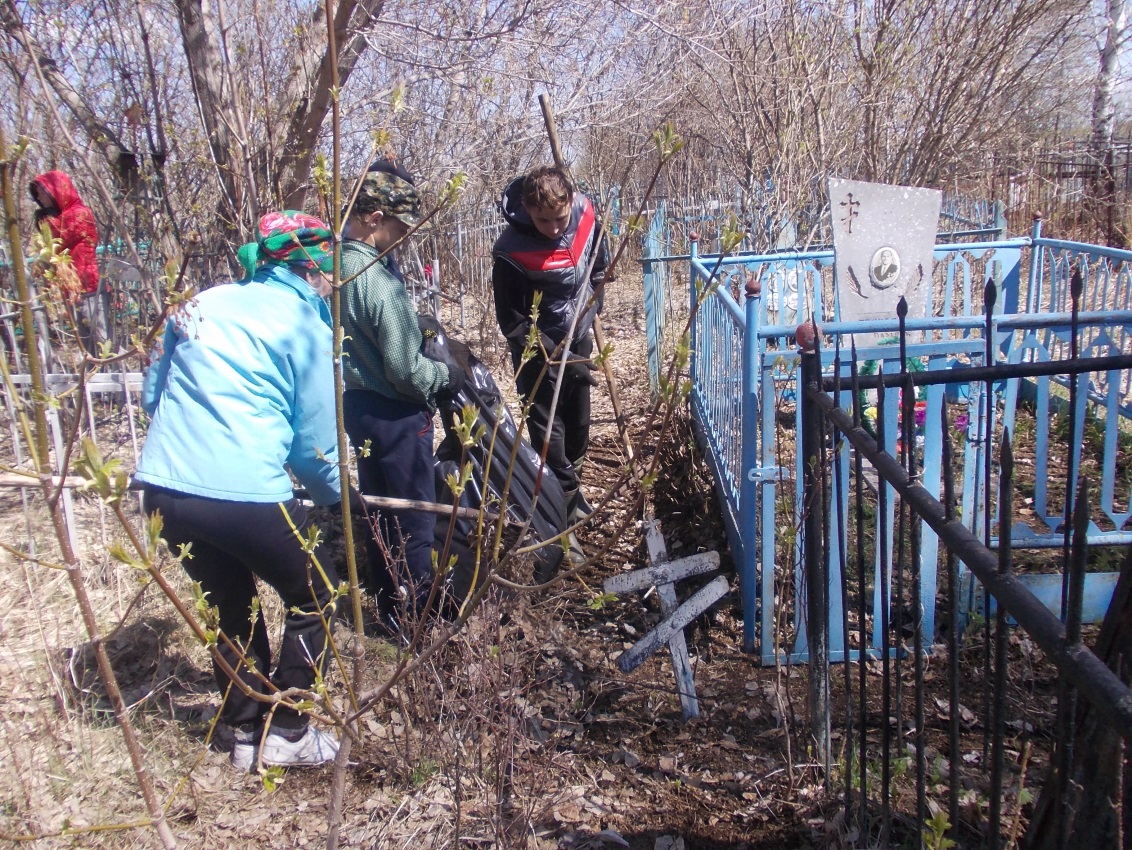 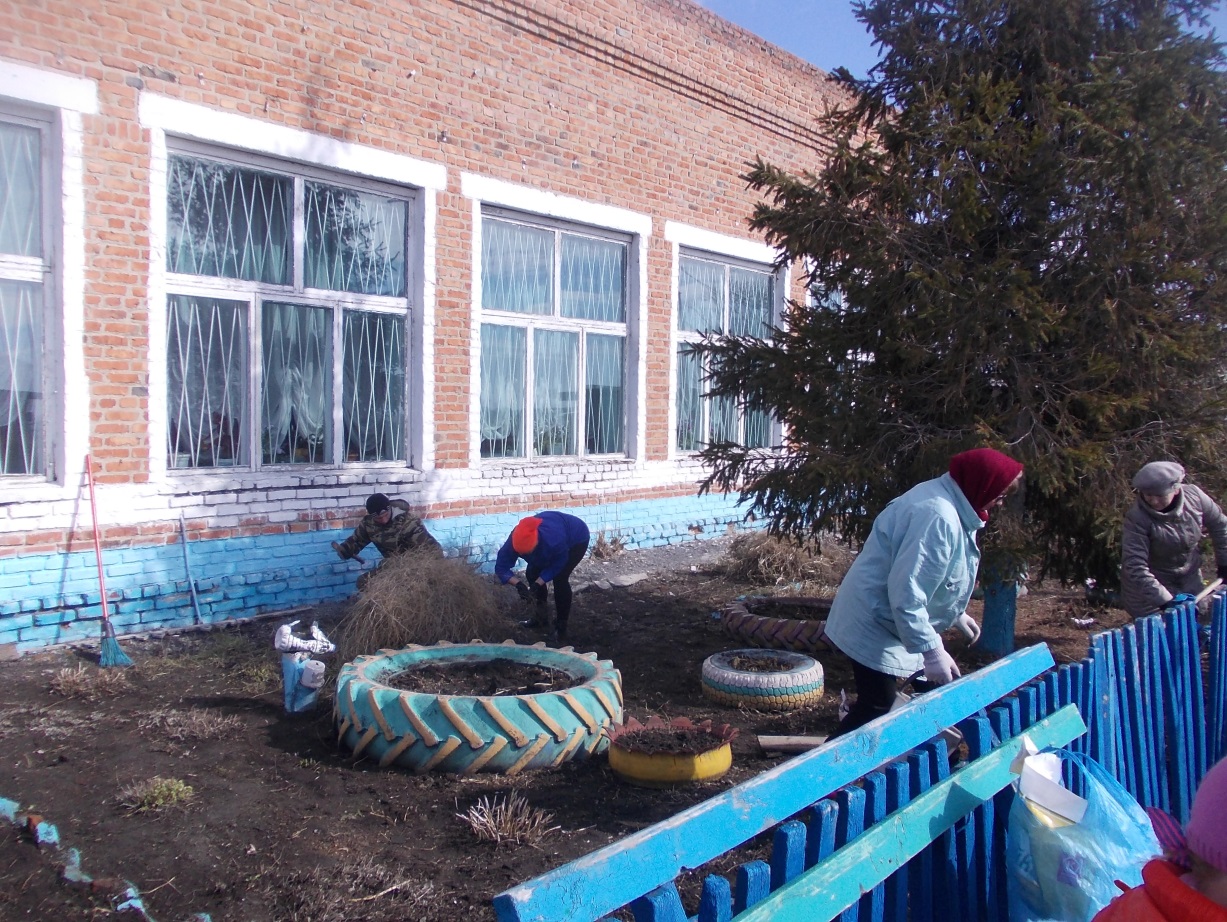 Акция «Георгиевская ленточка»27 апреля в Казанцевском ДК прошла акция «Георгиевская ленточка». С 10 часов утра до 12 часов работники клуба и волонтеры встречали прохожих с улыбками и дарили им георгиевские ленточки.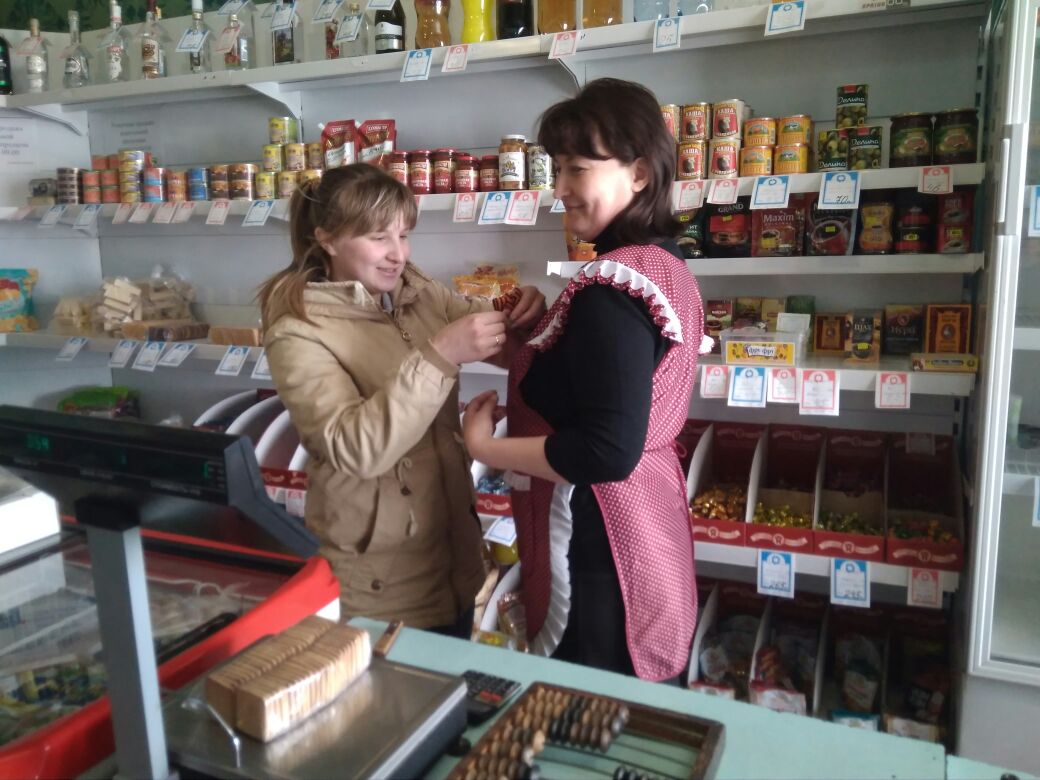 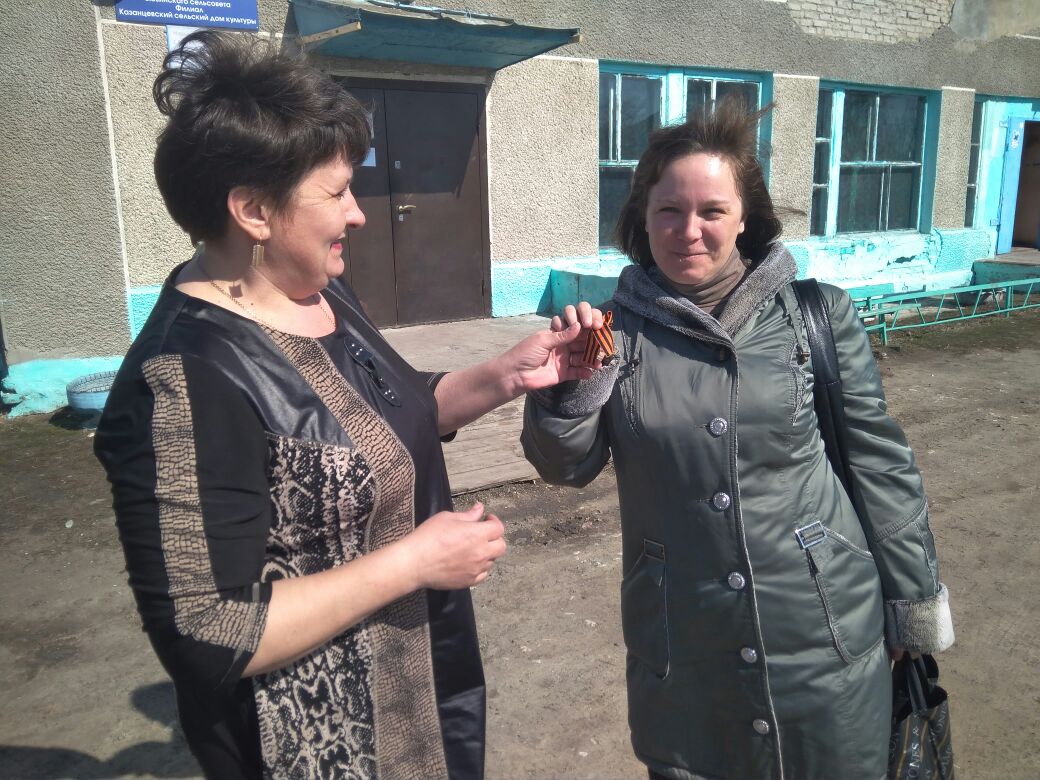 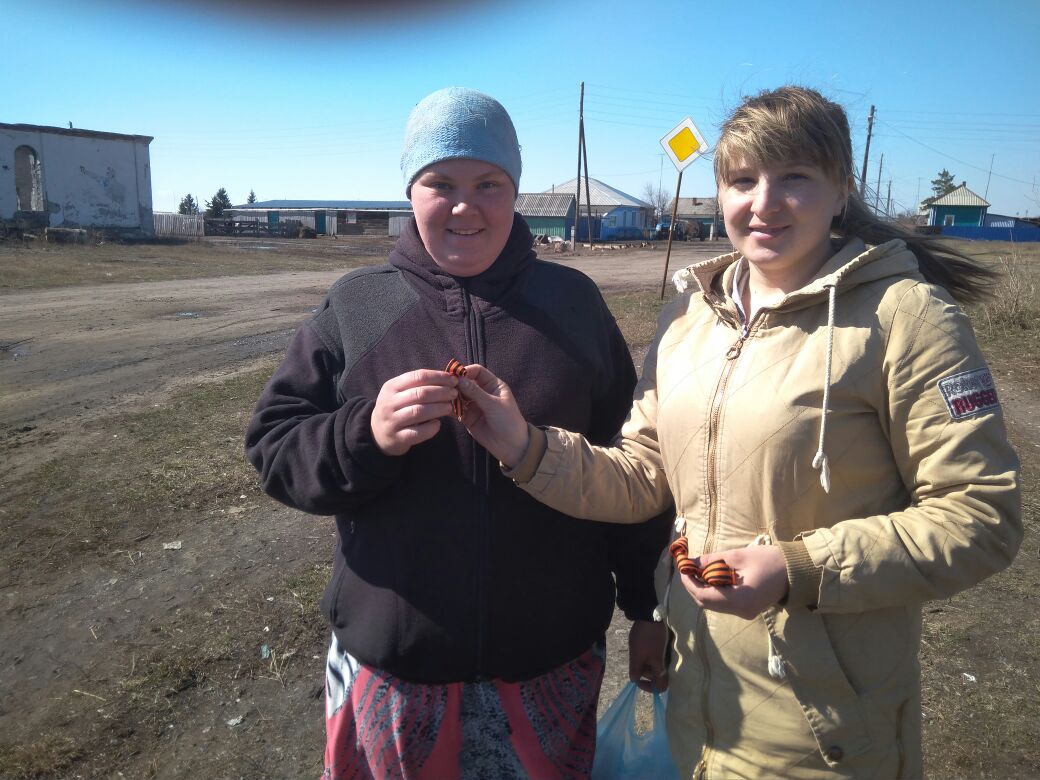 26 апреля в Зюзинской СОШ  прошло мероприятие «Все профессии хороши».Были приглашены сотрудники разных организаций, где ребятам рассказывали о различных профессиях, как стремиться к своей будущей мечте. Ребята задавали свои вопросы, интересовались, за что любят свои профессии и т.д.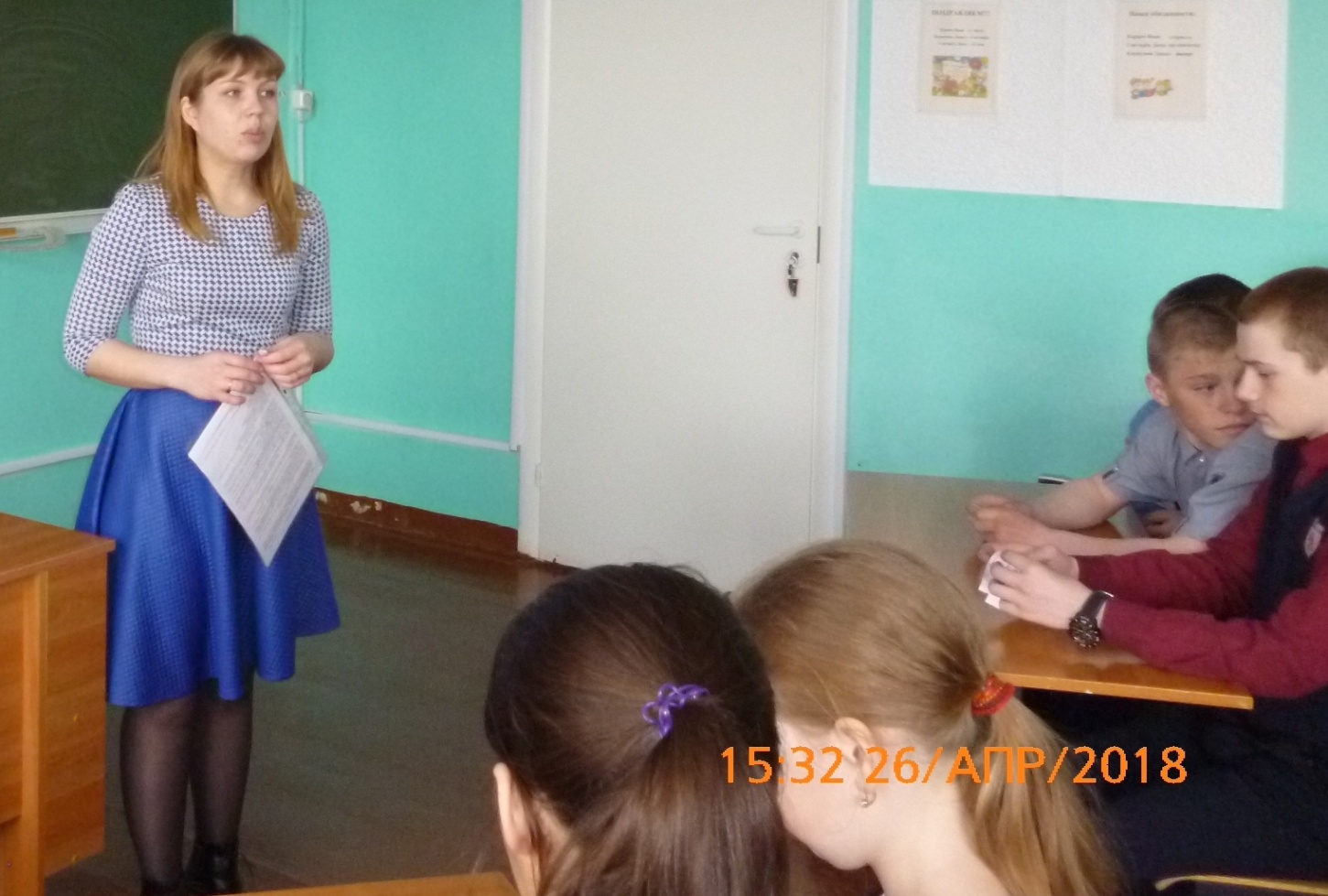 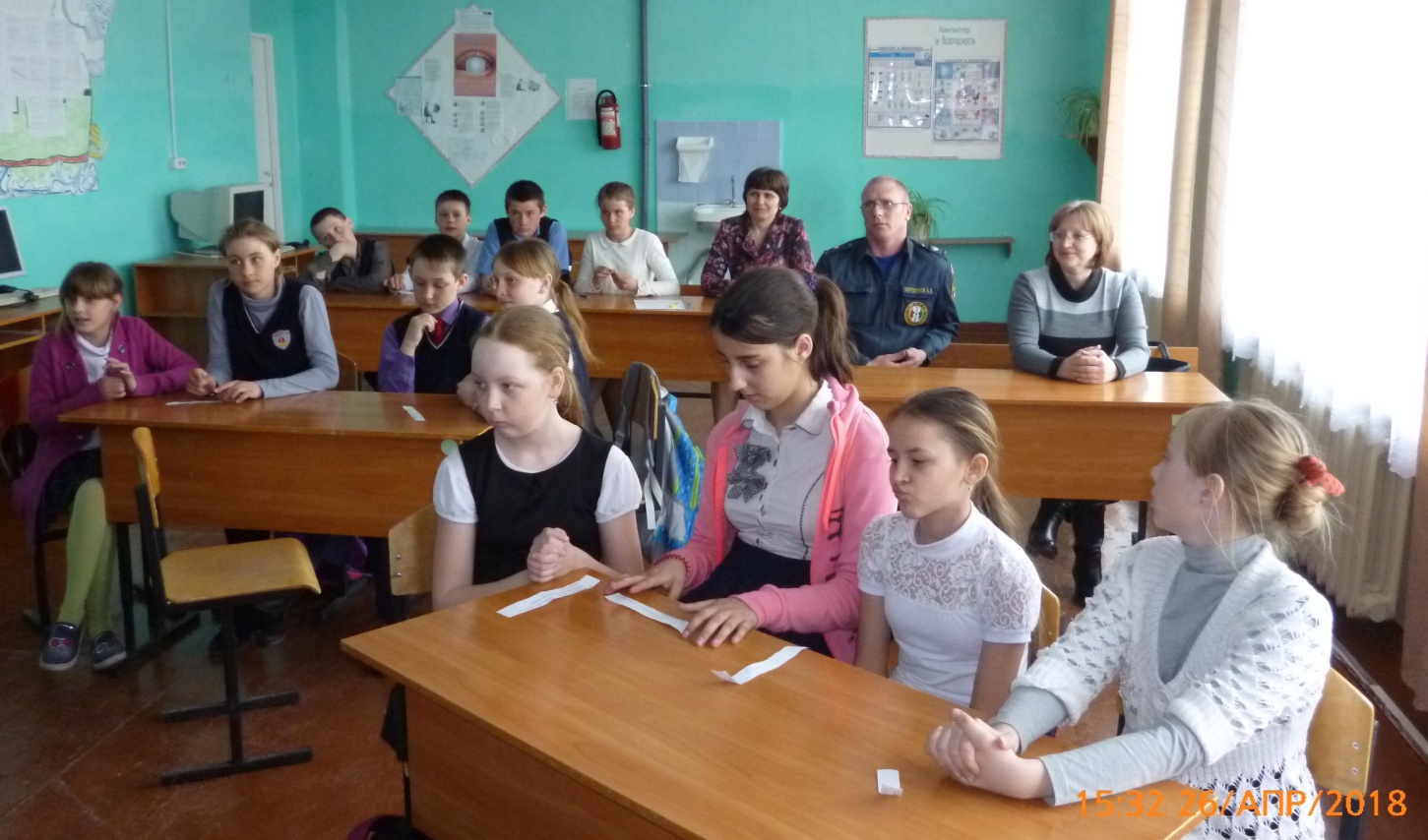 15 мая на базе Зюзинской СОШ прошла беседа о толерантности «ТерпиМы». Беседа и обсуждение о доброте и доверии прошла в жарких спорах, ролевые игры и тренинги заинтересовали не только ребят, но и учителей.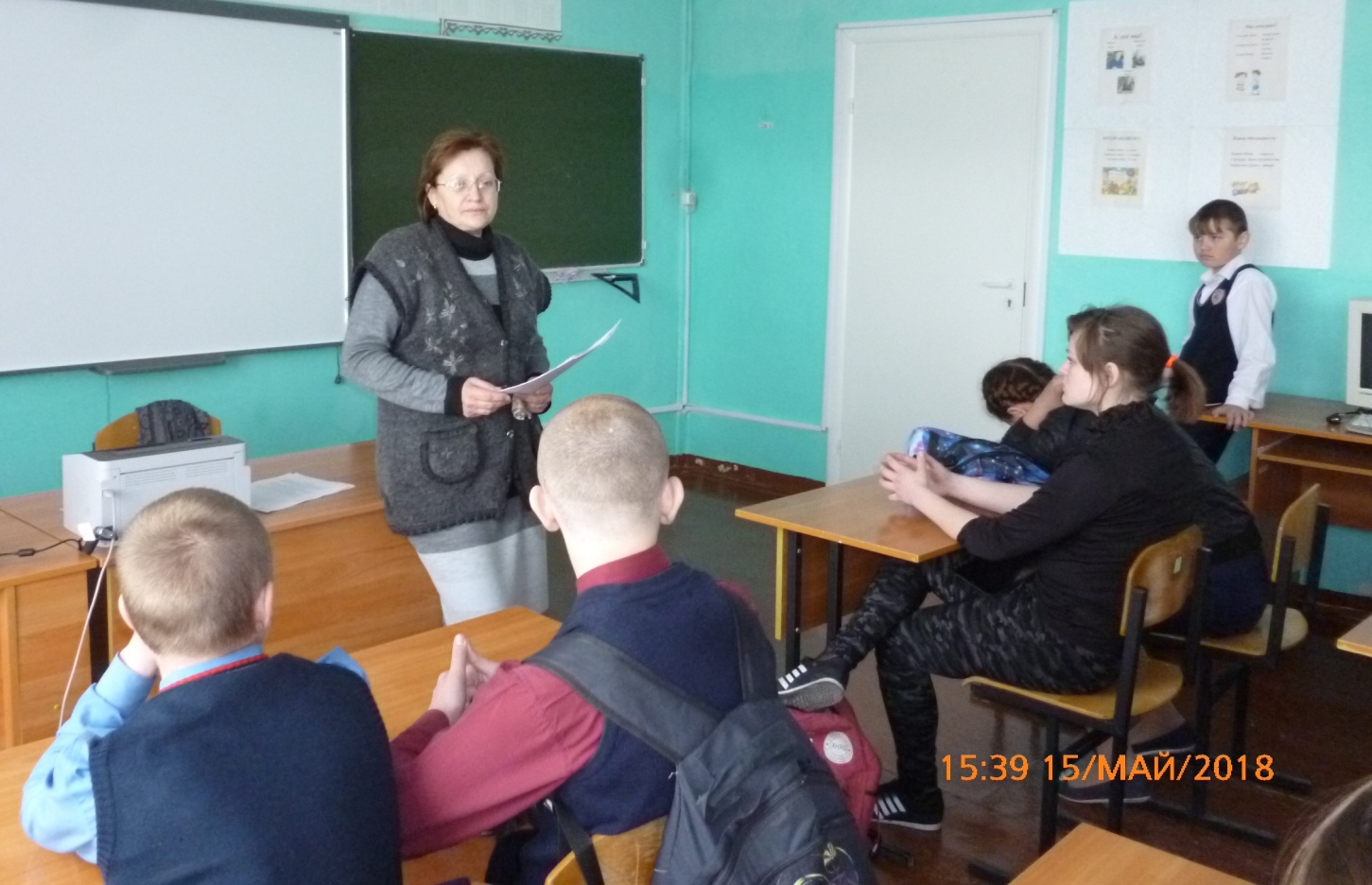 Всенародная акция « Могилка фронтовика» - Благоустройство памятных мест.Помнить об умерших — это наш нравственный долг. Как говорил Рокоссовский: "Нельзя научиться любить живых, если не умеешь хранить память об умерших. Подвиг наших дедов - величайший пример мужества, самоотверженности и героизма для всех людей мира. Все, от мала до велика, гордятся нашей Великой Победой и помнят тех, кто не вернулся с той страшной войныКо дню празднования Дня Победы прошла акция по уборке захоронений участников Великой Отечественной войны . Главная цель такой акции - не дать забыть новым поколениям, какой ценой досталась победа в самой страшной войне прошлого века, о ком мы должны помнить и кем горд.Коллектив Квашнинского СДК ,совместно с волонтерами также ежегодно принимает участие в этой акции.Работники ДК и волонтеры   убрали захоронения. :, убирали листву и вырезали поросль. Они, таким образом, почтили память тех, кто защищал нашу РодинуЛюди, прошедшие войну и испытавшие все ее ужасы, достойны того, чтобы после смерти односельчане позаботились  об их могилах.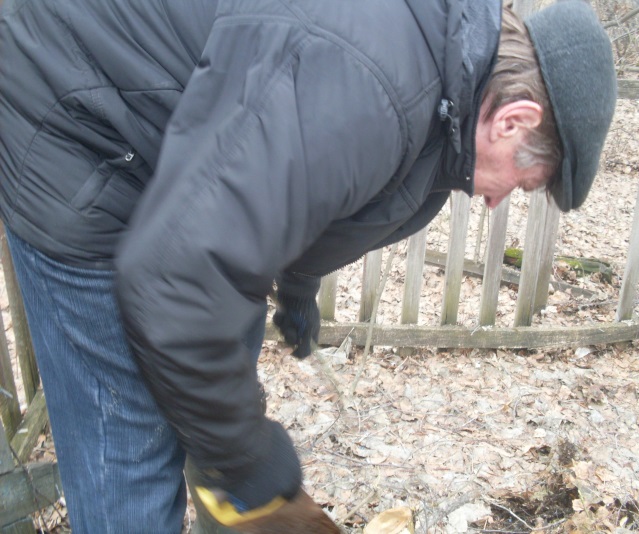 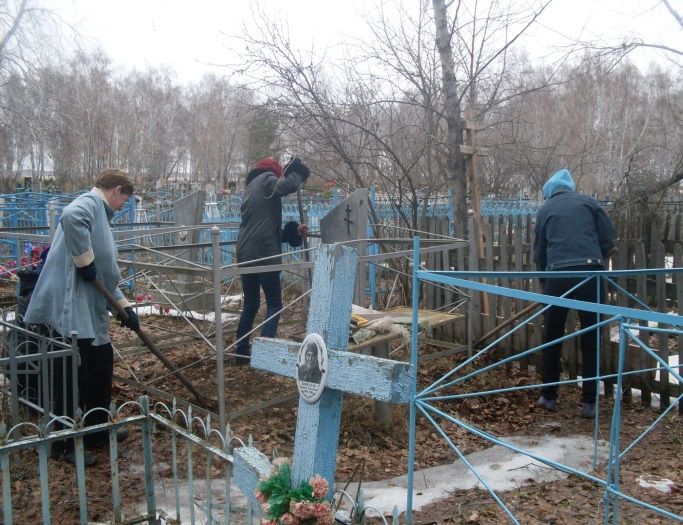 В честь празднования 73 годовщины Победы в Великой Отечественной войне в Муниципальном казенном учреждении культурно – досугового объединения «Аккорд», Зюзинского сельсовета филиал Беловский сельский клуб прошли праздничные мероприятия.   Совместно с Беловской школой возле памятника Воину  - Освободителю провели митинг и возложение цветов к памятнику. В шествии «Бессмертный пол» с портретами дедов и прадедов прошли и дети и взрослые по всей деревне. Работники Беловского клуба совместно с участниками художественной самодеятельности  подготовили праздничный музыкальный спектакль «»Последний день в военном госпитале».Митинг у памятника Воину  - Освободителю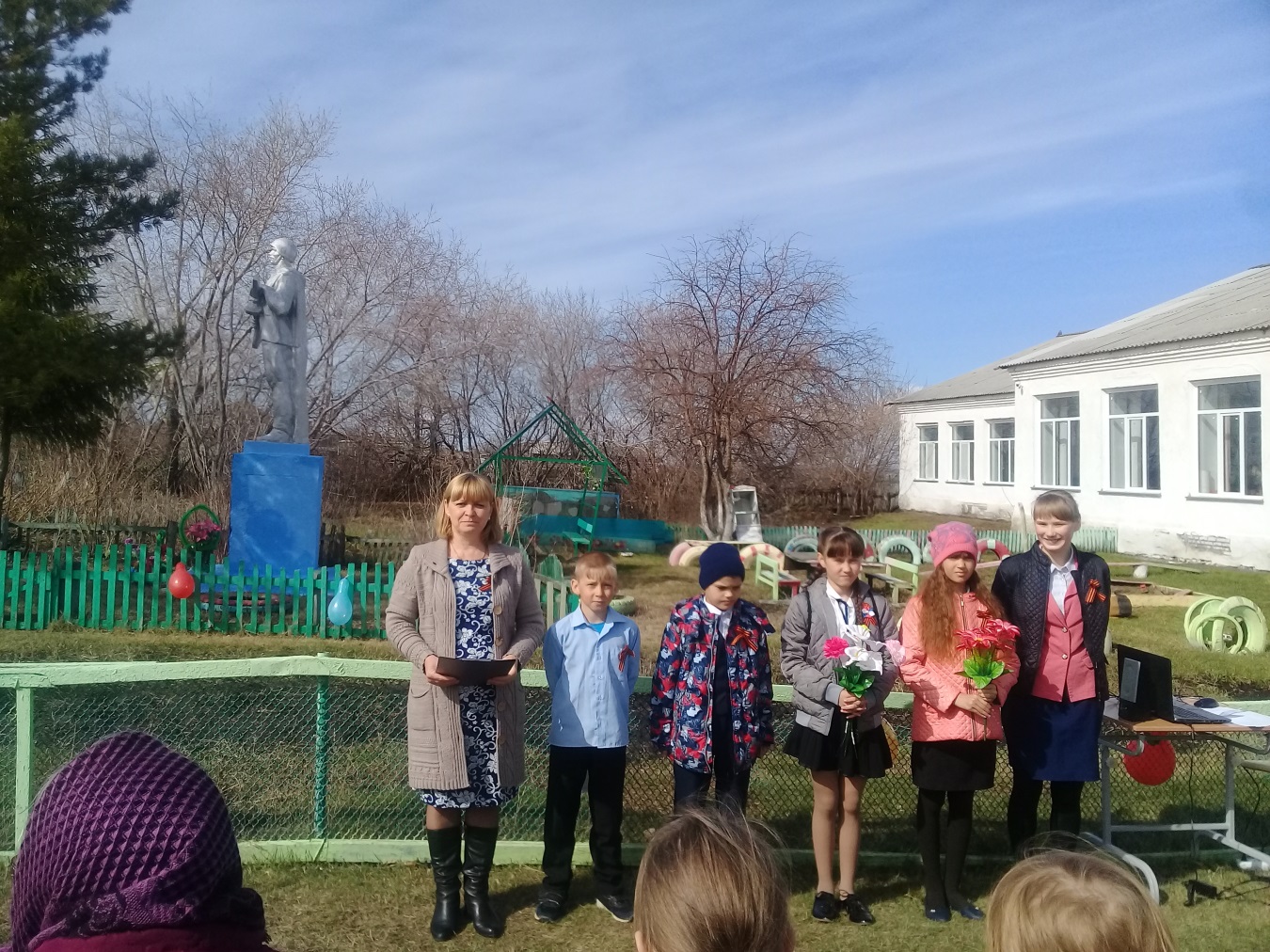 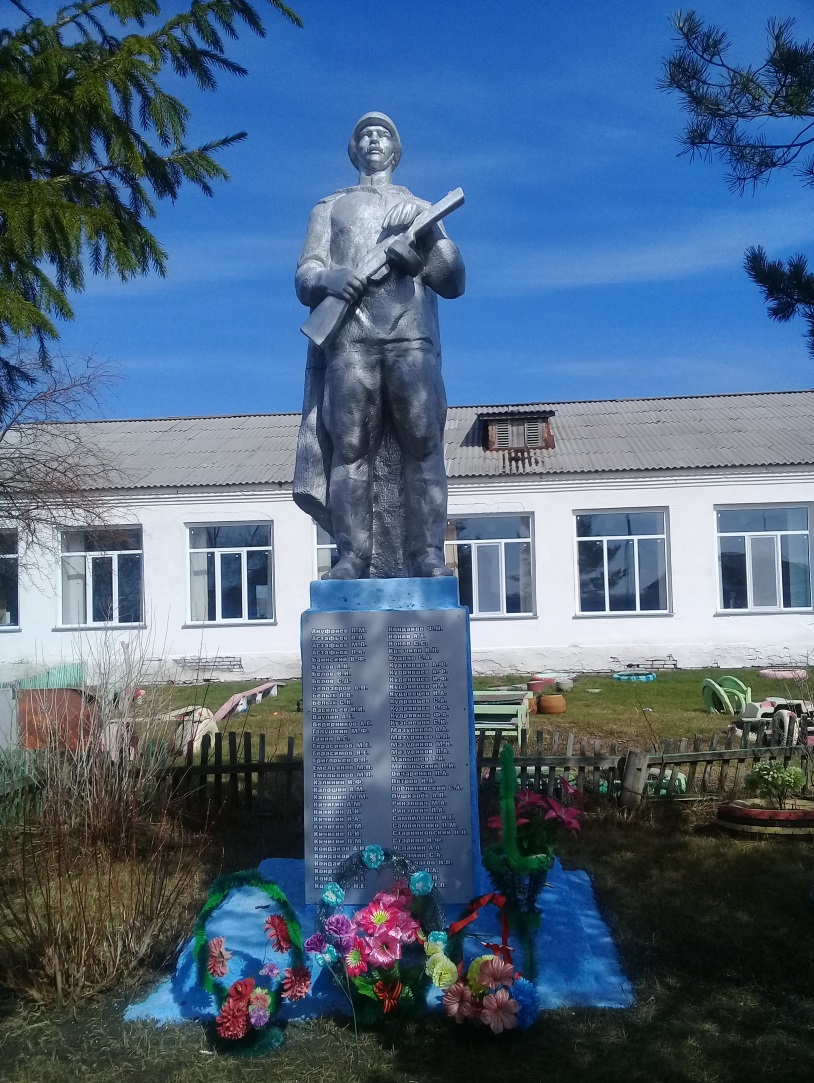 Акция «Бессмертный полк»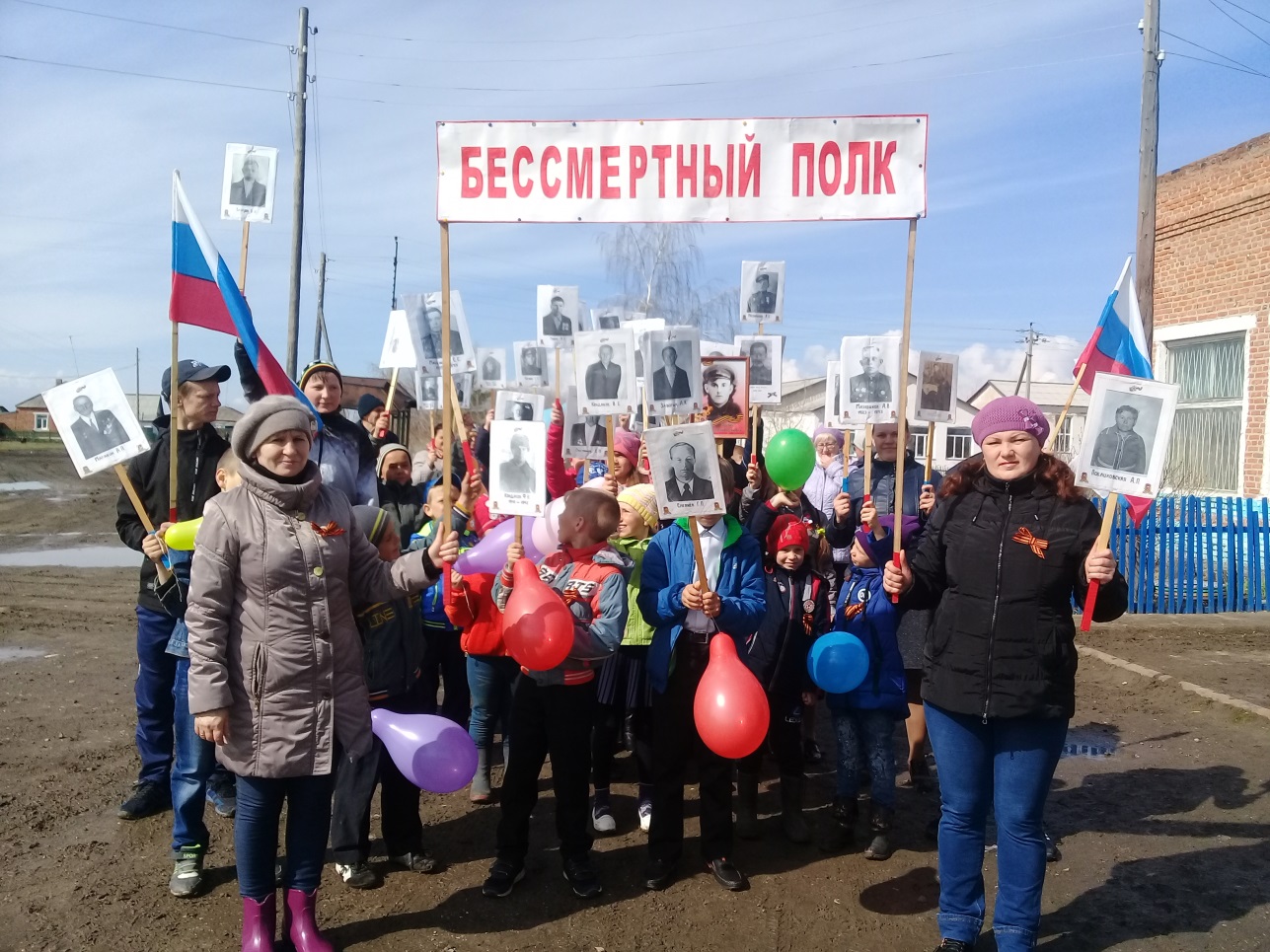 Музыкальный спектакль «Последний день войны в военном госпитале».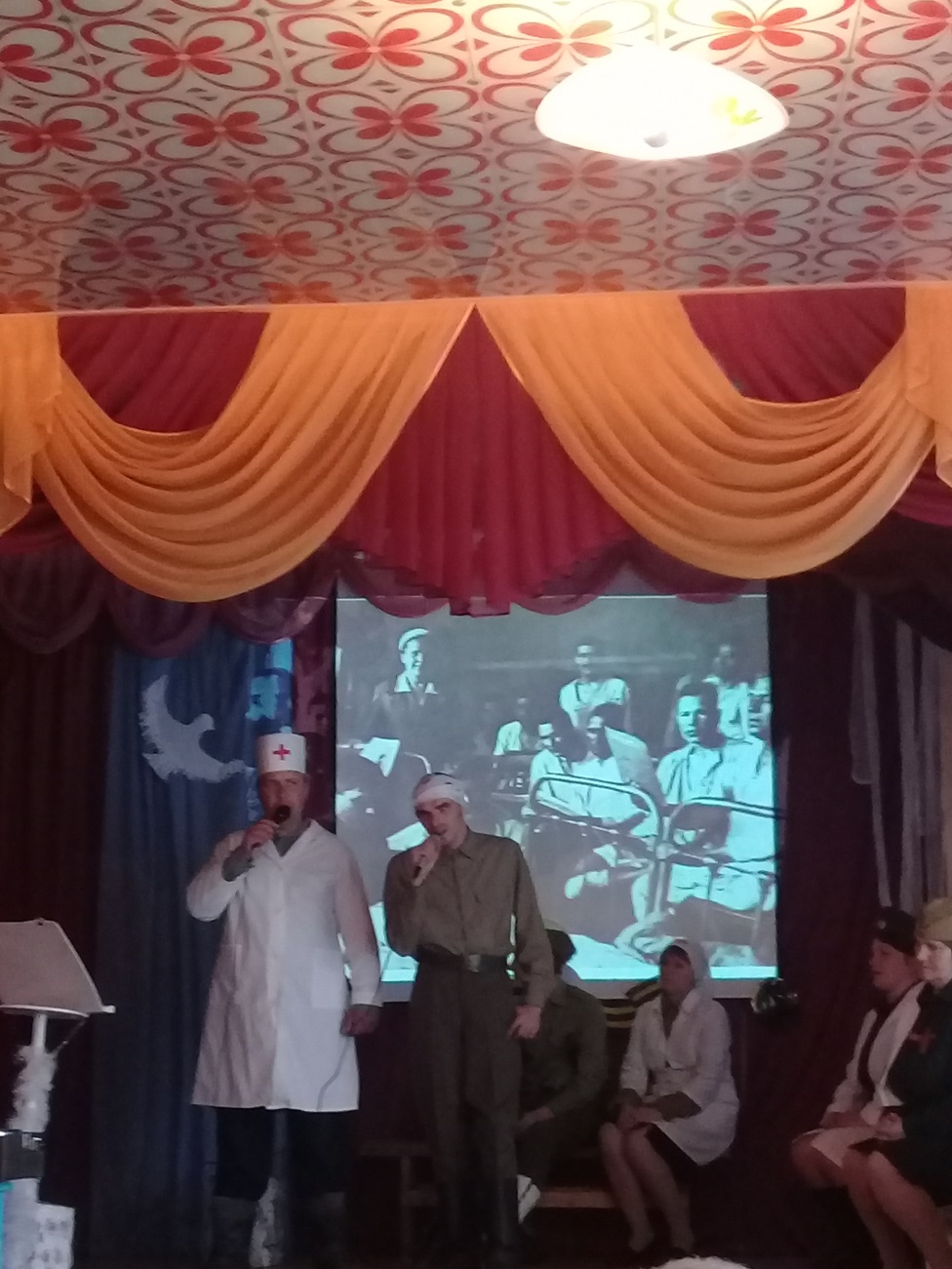 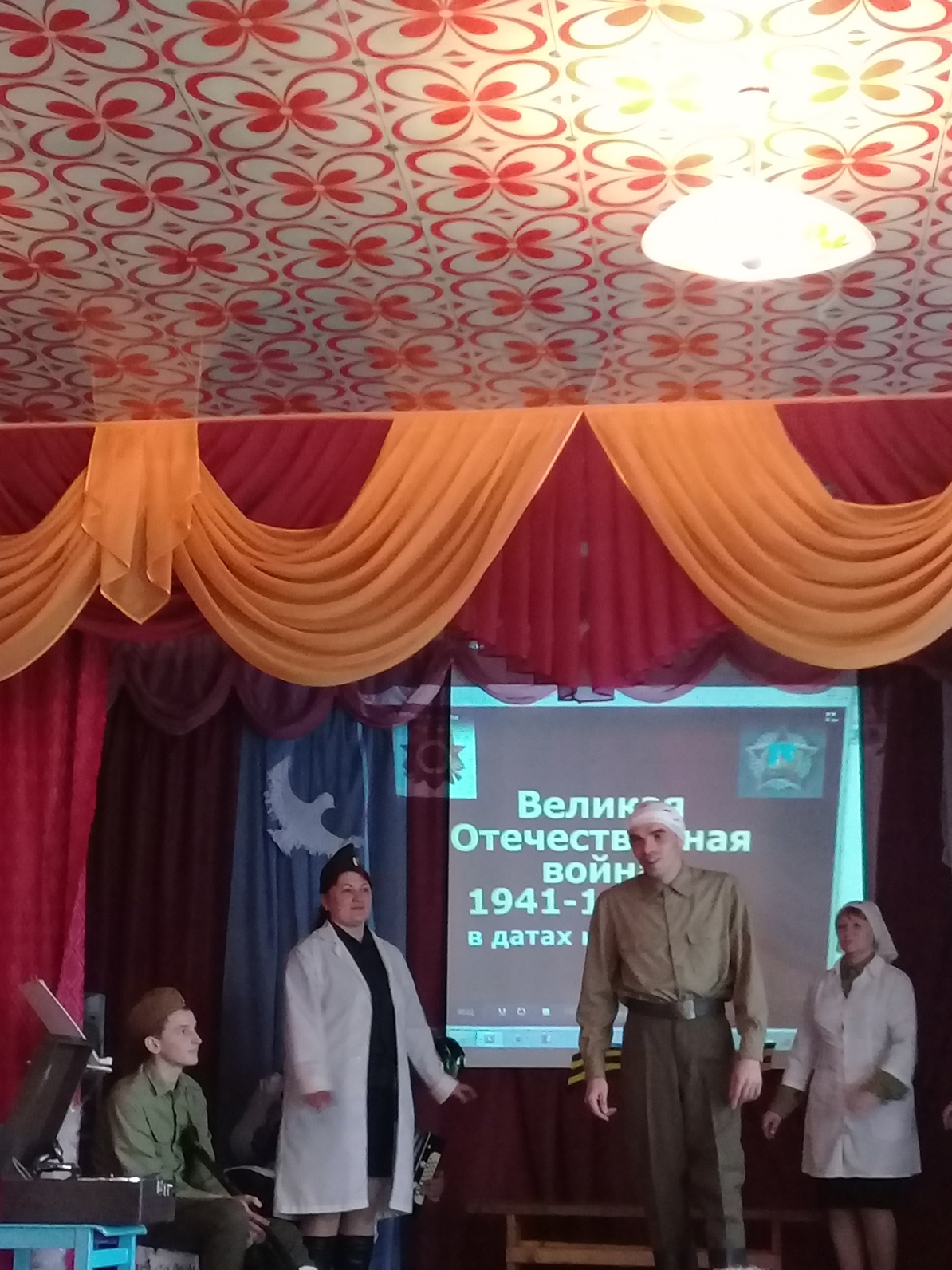 